UNITED STATESSECURITIES AND EXCHANGE COMMISSIONWashington, D.C. 20549FORM 10-QQUARTERLY REPORT PURSUANT TO SECTION 13 OR 15(d) OF THE SECURITIES EXCHANGE ACT OF 1934For the quarterly period ended August 26, 2017OR] TRANSITION REPORT PURSUANT TO SECTION 13 OR 15(d) OF THE SECURITIES EXCHANGE ACT OF 1934For the transition period from _____________________________ to _______________________Commission File No. 0-209BASSETT FURNITURE INDUSTRIES, INCORPORATED(Exact name of Registrant as specified in its charter)(276) 629-6000(Registrant's telephone number, including area code)Indicate by check mark whether the Registrant (1) has filed all reports required to be filed by Section 13 or 15(d) of the Securities Exchange Act of 1934 during the preceding 12 months, and (2) has been subject to such filing requirements for the past 90 days. Yes X No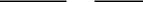 Indicate by check mark whether the registrant has submitted electronically and posted on its corporate Web site, if any, every Interactive Data File required to be submitted and posted pursuant to Rule 405 of Regulation S-T during the preceding 12 months (or for such shorter period that the registrant was required to submit and post such files). Yes X No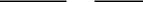 Indicate by check mark whether the Registrant is a large accelerated filer, an accelerated filer, a non-accelerated filer, smaller reporting company, or an emerging growth company. See the definitions of “large accelerated filer,” “accelerated filer,” “smaller reporting company,” and “emerging growth company” in Rule 12b-2 of the Exchange Act.If an emerging growth company, indicate by check mark if the registrant has elected not to use the extended transition period for complying with any new or revised financial accounting standards provided pursuant to Section 13(a) of the Exchange Act.Indicate by check mark whether the registrant is a shell company (as defined in Rule 12b-2 of the Exchange Act). Yes	No	X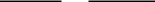 At September 15, 2017, 10,735,310 shares of common stock of the Registrant were outstanding.1 of 39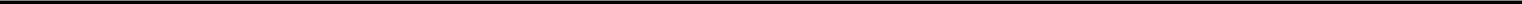 BASSETT FURNITURE INDUSTRIES, INCORPORATED AND SUBSIDIARIESTABLE OF CONTENTSITEM	PAGEPART I - FINANCIAL INFORMATION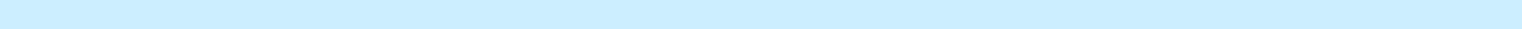 Condensed Consolidated Financial Statements as of August 26, 2017 (unaudited) and November 26, 2016 and for the three and nine months ended August 26, 2017 (unaudited) and August 27, 2016 (unaudited)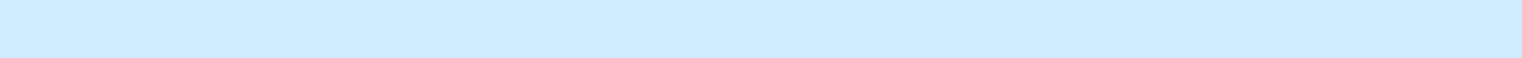 PART I - FINANCIAL INFORMATIONITEM 1. FINANCIAL STATEMENTSBASSETT FURNITURE INDUSTRIES, INCORPORATED AND SUBSIDIARIESCONDENSED CONSOLIDATED STATEMENTS OF INCOME AND RETAINED EARNINGS FOR THE PERIODS ENDED AUGUST 26, 2017 AND AUGUST 27, 2016 – UNAUDITED (In thousands except per share data)The accompanying notes to condensed consolidated financial statements are an integral part of the condensed consolidated financial statements.3 of 39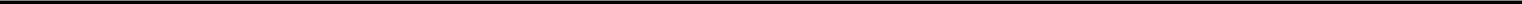 PART I – FINANCIAL INFORMATION – CONTINUEDITEM 1. FINANCIAL STATEMENTSBASSETT FURNITURE INDUSTRIES, INCORPORATED AND SUBSIDIARIES CONDENSED CONSOLIDATED STATEMENTS OF COMPREHENSIVE INCOME FOR THE PERIODS ENDED AUGUST 26, 2017 AND AUGUST 27, 2016 – UNAUDITED (In thousands)The accompanying notes to condensed consolidated financial statements are an integral part of the condensed consolidated financial statements.4 of 39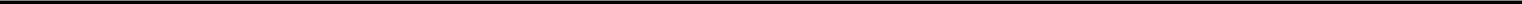 PART I – FINANCIAL INFORMATION – CONTINUEDITEM 1. FINANCIAL STATEMENTSBASSETT FURNITURE INDUSTRIES, INCORPORATED AND SUBSIDIARIESCONDENSED CONSOLIDATED BALANCE SHEETSAUGUST 26, 2017 AND NOVEMBER 26, 2016The accompanying notes to condensed consolidated financial statements are an integral part of the condensed consolidated financial statements.5 of 39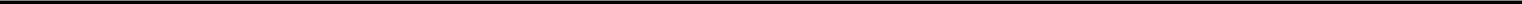 PART I – FINANCIAL INFORMATION – CONTINUEDITEM 1. FINANCIAL STATEMENTSBASSETT FURNITURE INDUSTRIES, INCORPORATED AND SUBSIDIARIESCONDENSED CONSOLIDATED STATEMENTS OF CASH FLOWSFOR THE PERIODS ENDED AUGUST 26, 2017 AND AUGUST 27, 2016 – UNAUDITED(In thousands)The accompanying notes to condensed consolidated financial statements are an integral part of the condensed consolidated financial statements.6 of 39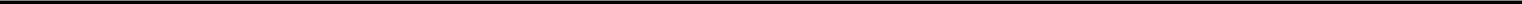 PART I-FINANCIAL INFORMATION-CONTINUEDBASSETT FURNITURE INDUSTRIES, INCORPORATED AND SUBSIDIARIESNOTES TO CONDENSED CONSOLIDATED FINANCIAL STATEMENTS-UNAUDITEDAUGUST 26, 2017(Dollars in thousands except share and per share data)1. Basis of PresentationThe accompanying unaudited condensed consolidated financial statements have been prepared in accordance with the instructions to Form 10-Q and do not include all of the information and footnotes required by accounting principles generally accepted in the United States (“GAAP”) for complete financial statements. In our opinion, all adjustments (consisting of normal recurring adjustments) considered necessary for a fair presentation have been included.References to “ASC” included hereinafter refer to the Accounting Standards Codification established by the Financial Accounting Standards Board (“FASB”) as the source of authoritative GAAP.The condensed consolidated financial statements include the accounts of Bassett Furniture Industries, Incorporated (“Bassett”, “we”, “our”, or the “Company”) and our wholly-owned subsidiaries of which we have a controlling interest. In accordance with ASC Topic 810, we have evaluated our licensees and certain other entities to determine whether they are variable interest entities (“VIEs”) of which we are the primary beneficiary and thus would require consolidation in our financial statements. To date we have concluded that none of our licensees nor any other of our counterparties represent VIEs.Revenue from the sale of furniture and accessories is reported in the accompanying condensed consolidated statements of income net of estimates for returns and allowances.Revenues from logistical services are generated by our wholly-owned subsidiary, Zenith Freight Lines, LLC (“Zenith”) which we acquired in fiscal 2015. Sales of logistical services from Zenith to our wholesale and retail segments have been eliminated in consolidation, and Zenith’s operating costs and expenses are included in selling, general and administrative expenses in our condensed consolidated statements of income.2. Interim Financial PresentationAll intercompany accounts and transactions have been eliminated in the condensed consolidated financial statements. The results of operations for the three and nine months ended August 26, 2017 are not necessarily indicative of results for the full fiscal year. These interim condensed consolidated financial statements should be read in conjunction with the consolidated financial statements and accompanying notes included in our Annual Report on Form 10-K for the year ended November 26, 2016.We calculate an anticipated effective tax rate for the year based on our annual estimates of pretax income and use that effective tax rate to record our year-to-date income tax provision. Any change in annual projections of pretax income could have a significant impact on our effective tax rate for the respective quarter. Our effective tax rates for the three and nine months ended August 26, 2017 and August 27, 2016, respectively, differ from the federal statutory rate primarily due to the effects of state income taxes and various permanent differences including the favorable impacts of excess tax benefits on stock-based compensation and the Section 199: Domestic Production Activities Deduction. During the three and nine months ended August 26, 2017 our income tax provision includes excess tax benefits on stock-based compensation in the amount of $227 and $554, respectively. During the three and nine months ended August 27, 2016, our income tax provision includes excess tax benefits on stock-based compensation in the amount of $46 and $87, respectively.7 of 39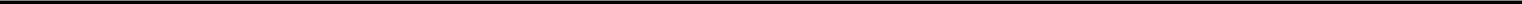 PART I-FINANCIAL INFORMATION-CONTINUEDBASSETT FURNITURE INDUSTRIES, INCORPORATED AND SUBSIDIARIESNOTES TO CONDENSED CONSOLIDATED FINANCIAL STATEMENTS-UNAUDITEDAUGUST 26, 2017(Dollars in thousands except share and per share data)3. Business Combination – Licensee Store AcquisitionDuring the nine months ended August 26, 2017, we acquired the operations of the Bassett Home Furnishings (“BHF”) store located in Columbus, Ohio for a purchase price of $655. The store had been owned and operated by a licensee that had determined that continued ownership of a BHF store was no longer consistent with its future business objectives. We believe that Columbus, Ohio represents a viable market for a BHF store.The inputs into our valuation of the acquired assets reflect our market assumptions and are not observable. Consequently, the inputs are considered to be Level 3 inputs as specified in the fair value hierarchy in ASC 820, Fair Value Measurements and Disclosures. See Note 4.The pro forma impact of the acquisition and the results of operations for the Columbus store since acquisition are not material to our consolidated results of operations for the nine months ended August 26, 2017.4. Financial Instruments and Fair Value MeasurementsFinancial InstrumentsOur financial instruments include cash and cash equivalents, short-term investments in certificates of deposit, accounts receivable, cost method investments, accounts payable and notes payable/long-term debt. Because of their short maturities, the carrying amounts of cash and cash equivalents, short-term investments in certificates of deposit, accounts receivable, and accounts payable approximate fair value. Our cost method investments generally involve entities for which it is not practical to determine fair values.InvestmentsOur short-term investments of $23,125 at both August 26, 2017 and November 26, 2016 consisted of certificates of deposit (CDs) with original terms averaging nine months, bearing interest at rates ranging from 0.10% to 1.50%. At August 26, 2017, the weighted average remaining time to maturity of the CDs was approximately six months and the weighted average yield of the CDs was approximately 1.13%. Each CD is placed with a Federally insured financial institution and all deposits are within Federal deposit insurance limits. Due to the nature of these investments and their relatively short maturities, the carrying amount of the short-term investments at August 26, 2017 and November 26, 2016 approximates their fair value.Fair Value MeasurementThe Company accounts for items measured at fair value in accordance with ASC Topic 820, Fair Value Measurements and Disclosures. ASC 820’s valuation techniques are based on observable and unobservable inputs. Observable inputs reflect readily obtainable data from independent sources, while unobservable inputs reflect our market assumptions. ASC 820 classifies these inputs into the following hierarchy:Level 1 Inputs– Quoted prices for identical instruments in active markets.Level 2 Inputs– Quoted prices for similar instruments in active markets; quoted prices for identical or similar instruments in markets that are not active; and model-derived valuations whose inputs are observable or whose significant value drivers are observable.Level 3 Inputs– Instruments with primarily unobservable value drivers.8 of 39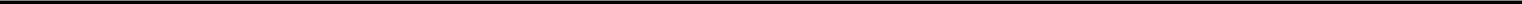 PART I-FINANCIAL INFORMATION-CONTINUEDBASSETT FURNITURE INDUSTRIES, INCORPORATED AND SUBSIDIARIESNOTES TO CONDENSED CONSOLIDATED FINANCIAL STATEMENTS-UNAUDITEDAUGUST 26, 2017(Dollars in thousands except share and per share data)We believe that the carrying amounts of our current assets and current liabilities approximate fair value due to the short-term nature of these items. The recurring estimate of the fair value of our notes payable for disclosure purposes (see Note 8) involves Level 3 inputs. Our primary non-recurring fair value estimates typically involve business acquisitions (Note 3) which involve a combination of Level 2 and Level 3 inputs.We believe that the carrying value of our net accounts receivable approximates fair value. The inputs into these fair value estimates reflect our market assumptions and are not observable. Consequently, the inputs are considered to be Level 3 as specified in the fair value hierarchy in ASC Topic 820, Fair Value Measurements and Disclosures. See Note 4.6. InventoriesInventories are valued at the lower of cost or market. Cost is determined for domestic furniture inventories using the last-in, first-out (LIFO) method. The costs for imported inventories are determined using the first-in, first-out (FIFO) method.We estimate an inventory reserve for excess quantities and obsolete items based on specific identification and historical write-offs, taking into account future demand, market conditions and the respective valuations at LIFO. The need for these reserves is primarily driven by the normal product life cycle. As products mature and sales volumes decline, we rationalize our product offerings to respond to consumer tastes and keep our product lines fresh. If actual demand or market conditions in the future are less favorable than those estimated, additional inventory write-downs may be required. In determining reserves, we calculate separate reserves on our wholesale and retail inventories. Our wholesale inventories tend to carry the majority of the reserves for excess quantities and obsolete inventory due to the nature of our distribution model. These wholesale reserves primarily represent design and/or style obsolescence. Typically, product is not shipped to our retail warehouses until a consumer has ordered and paid a deposit for the product. We do not typically hold retail inventory for stock purposes. Consequently, floor sample inventory and inventory for delivery to customers account for the majority of our inventory at retail. Retail reserves are based on accessory and clearance floor sample inventory in our stores and any inventory that is not associated with a specific customer order in our retail warehouses.9 of 39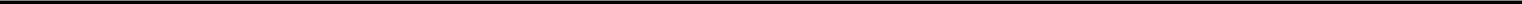 PART I-FINANCIAL INFORMATION-CONTINUEDBASSETT FURNITURE INDUSTRIES, INCORPORATED AND SUBSIDIARIESNOTES TO CONDENSED CONSOLIDATED FINANCIAL STATEMENTS-UNAUDITEDAUGUST 26, 2017(Dollars in thousands except share and per share data)Our estimates and assumptions have been reasonably accurate in the past. We have not made any significant changes to our methodology for determining inventory reserves in 2017 and do not anticipate that our methodology is likely to change in the future.PART I-FINANCIAL INFORMATION-CONTINUEDBASSETT FURNITURE INDUSTRIES, INCORPORATED AND SUBSIDIARIESNOTES TO CONDENSED CONSOLIDATED FINANCIAL STATEMENTS-UNAUDITEDAUGUST 26, 2017(Dollars in thousands except share and per share data)Changes in the carrying amounts of goodwill by reportable segment during the nine months ended August 26, 2017 were as follows:There were no accumulated impairment losses on goodwill as of August 26, 2017 or November 26, 2016.Amortization expense associated with intangible assets during the three and nine months ended August 26, 2017 and August 27, 2016 was as follows:PART I-FINANCIAL INFORMATION-CONTINUEDBASSETT FURNITURE INDUSTRIES, INCORPORATED AND SUBSIDIARIESNOTES TO CONDENSED CONSOLIDATED FINANCIAL STATEMENTS-UNAUDITEDAUGUST 26, 2017(Dollars in thousands except share and per share data)Zenith Acquisition Note PayableAs part of the consideration given for our acquisition of Zenith on February 2, 2015, we issued an unsecured note payable to the former owner in the amount of $9,000, payable in three annual installments of $3,000 due on each anniversary of the note. Interest is payable annually at the one year LIBOR rate. The note was recorded at its fair value in connection with the acquisition resulting in a debt discount that is amortized to the principal amount through the recognition of non-cash interest expense over the term of the note. Interest expense resulting from the amortization of the discount was $19 and $76 for the three and nine months ended August 26, 2017, respectively, and $46 and $158 for the three and nine months ended August 27, 2016, respectively. The current portion of the note due within one year, including unamortized discount, was $2,968 and $2,904 at August 26, 2017 and November 26, 2016, respectively.Real Estate Notes PayableCertain of our retail real estate properties have been financed through commercial mortgages with outstanding principal totaling $932 and $1,219 at August 26, 2017 and November 26, 2016, respectively. The mortgages bear interest at fixed rates of 6.73%. They are collateralized by the respective properties with net book values totaling approximately $5,759 and $5,858 at August 26, 2017 and November 26, 2016, respectively. The current portion of these mortgages due within one year was $405 and $385 as of August 26, 2017 and November 26, 2016, respectively.Fair ValueWe believe that the carrying amount of our notes payable approximates fair value at both August 26, 2017 and November 26, 2016. In estimating the fair value, we utilize current market interest rates for similar instruments. The inputs into these fair value calculations reflect our market assumptions and are not observable. Consequently, the inputs are considered to be Level 3 as specified in the fair value hierarchy in ASC Topic 820, Fair Value Measurements and Disclosures. See Note 3.Bank Credit FacilityOur credit facility with our bank provides for a line of credit of up to $15,000. This credit facility, which matures in December of 2018, is unsecured and contains covenants requiring us to maintain certain key financial ratios. We are in compliance with all covenants under the agreement and expect to remain in compliance for the foreseeable future.At August 26, 2017, we had $1,972 outstanding under standby letters of credit against our line, leaving availability under our credit line of $13,028. In addition, we have outstanding standby letters of credit with another bank totaling $511.12 of 39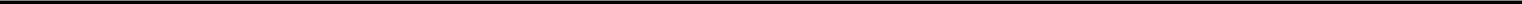 PART I-FINANCIAL INFORMATION-CONTINUEDBASSETT FURNITURE INDUSTRIES, INCORPORATED AND SUBSIDIARIESNOTES TO CONDENSED CONSOLIDATED FINANCIAL STATEMENTS-UNAUDITEDAUGUST 26, 2017(Dollars in thousands except share and per share data)9. Post Employment Benefit ObligationsManagement Savings PlanOn May 1, 2017, our Board of Directors, upon the recommendation of the Organization, Compensation and Nominating Committee (the “Committee”), adopted the Bassett Furniture Industries, Incorporated Management Savings Plan (the “Plan”).The Plan is an unfunded, nonqualified deferred compensation plan maintained for the benefit of certain highly compensated or management level employees.The Plan is an account-based plan under which (i) participants may defer voluntarily the payment of current compensation to future years (“participant deferrals”) and (ii) the Company may make annual awards to participants payable in future years (“Company contributions”). The Plan permits each participant to defer up to 75% of base salary and up to 100% of any incentive compensation or other bonus, which amounts would be credited to a deferral account established for the participant. Such deferrals will be fully vested at the time of the deferral. Participant deferrals will be indexed to one or more deemed investment alternatives chosen by the participant from a range of alternatives made available under the Plan. Each participant’s account will be adjusted to reflect gains and losses based on the performance of the selected investment alternatives. A participant may receive distributions from the Plan:upon separation from service, in either a lump sum or annual installment payments over up to a 15 year period, as elected by the participant, (2) upon death or disability, in a lump sum, or (3) on a date or dates specified by the participant (“scheduled distributions”) with such scheduled payments made in either a lump sum or substantially equal annual installments over a period of up to five years, as elected by the participant. Participant contributions commenced during the third quarter of fiscal 2017. Company contributions will vest in full (1) on the third anniversary of the date such amounts are credited to the participant’s account, (2) the date that the participant reaches age 63 or (3) upon death or disability. Company contributions are subject to the same rules described above regarding the crediting of gains or losses from deemed investments and the timing of distributions. The Company plans to make a contribution to the Plan effective February 1, 2018. Expense associated with the planned Company contribution was $14 and $41 for the three and nine months ended August 26, 2017.On May 2, 2017, we made Long Term Cash Awards (“LTC Awards”) totaling $2,000 under the Plan to certain management employees in the amount of $400 each. The LTC Awards vest in full on the first anniversary of the date of the award if the participant has reached age 63 by that time, or, if later, on the date the participant reaches age 63, provided in either instance that the participant is still employed by the Company at that time. If not previously vested, the awards will also vest immediately upon the death or disability of the participant prior to the participant’s separation from service. The awards will be payable in 10 equal annual installments following the participant’s death, disability or separation from service. We are accounting for the LTC Awards as a defined benefit pension plan. Accordingly, during the second quarter of fiscal 2017 we recorded an initial projected benefit obligation of $932 representing prior service cost. Our projected benefit obligation for the LTC Awards at August 26, 2017 is $967, which is included in post employment benefit obligations in our condensed consolidated balance sheet. At August 26, 2017, accumulated other comprehensive loss includes unamortized prior service cost of $543 with respect to the LTC Awards, net of the related deferred income tax benefit of $341.During the third quarter of fiscal 2017, we invested $391 in life insurance policies covering all participants in the Plan. At August 26, 2017, these policies have a net death benefit of $14,998 for which the Company is the sole beneficiary. These policies are intended to provide a source of funds to meet the obligations arising from the deferred compensation and LTC Awards under the Plan, and serve as an economic hedge of the financial impact of changes in the liabilities. They are held in an irrevocable trust but are subject to claims of creditors in the event of the Company’s insolvency.Supplemental Retirement Income PlanWe have an unfunded Supplemental Retirement Income Plan (the “Supplemental Plan”) that covers one current and certain former executives. The liability for the Supplemental Plan was $11,887 and $11,863 as of August 26, 2017 and November 26, 2016, respectively.13 of 39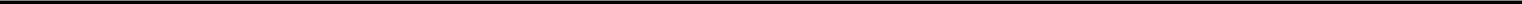 PART I-FINANCIAL INFORMATION-CONTINUEDBASSETT FURNITURE INDUSTRIES, INCORPORATED AND SUBSIDIARIESNOTES TO CONDENSED CONSOLIDATED FINANCIAL STATEMENTS-UNAUDITEDAUGUST 26, 2017(Dollars in thousands except share and per share data)Aggregate Pension Liability and Aggregate Net Periodic Pension CostsThe combined pension liability for the Supplemental Plan and LTC Awards is recorded as follows in the condensed consolidated balance sheets:The components of net periodic pension cost other than the service cost component are included in other loss, net in our condensed consolidated statements of income.Deferred Compensation PlanWe have an unfunded Deferred Compensation Plan that covers one current executive and certain former executives and provides for voluntary deferral of compensation. This plan has been frozen with no additional participants or deferrals permitted. Our liability under this plan was $1,909 and $1,969 as of August 26, 2017 and November 26, 2016, respectively.Our combined liability for all deferred compensation arrangements, including Company contributions and participant deferrals under the Management Savings Plan, is recorded as follows in the condensed consolidated balance sheets:We recognized expense under our deferred compensation arrangements during the three and nine months ended August 26, 2017 and August 27, 2016 as follows:PART I-FINANCIAL INFORMATION-CONTINUEDBASSETT FURNITURE INDUSTRIES, INCORPORATED AND SUBSIDIARIESNOTES TO CONDENSED CONSOLIDATED FINANCIAL STATEMENTS-UNAUDITEDAUGUST 26, 2017(Dollars in thousands except share and per share data)10. Other Gains and LossesGain on Sale of InvestmentIn 1985, we acquired a minority interest in a privately-held, start-up provider of property and casualty insurance for $325. We have accounted for this investment on the cost method and included it in other long-term assets in our condensed consolidated balance sheet. In April of 2017 we sold our interest for $3,592 in cash, resulting in a gain of $3,267 recognized for the nine months ended August 26, 2017.Gain on Sale of Retail Store LocationSelling, general and administrative expenses for the three and nine months ended August 26, 2017 includes a gain of $1,220 resulting from the sale of our retail store location in Las Vegas, Nevada for $4,335 in cash. The store was closed in August of 2017 in preparation for its repositioning to a new location in the Las Vegas market.Income from Antitrust Litigation SettlementCost of furniture and accessories sold for the three and nine months ended August 27, 2016 includes the benefit of $1,428 of income we received from the settlement of class action litigation. This benefit is included in our wholesale segment. We were a member of the certified class of consumers that were plaintiffs in the Polyurethane Foam Antitrust Litigation against various producers of flexible polyurethane foam. The litigation alleged a price-fixing conspiracy in the flexible polyurethane foam industry that caused indirect purchasers to pay higher prices for products that contain flexible polyurethane foam. In 2015 a settlement was reached with several of the producers, though other producers named in the suit filed appeals blocking distribution of the settlement. In June of 2016 the final producer appeal was dismissed and we received $1,428 in cash representing our share of the settlement, which is included in cash provided by operating activities in our statement of cash flows for the nine months ended August 28, 2016.Impairment of Investment in Real EstateWe own a building in Chesterfield County, Virginia that was formerly leased to a licensee for the operation of a BHF store. The building is subject to a ground lease that expires in 2020, but which has additional renewal options. Since 2012, we have leased the building to another party who is, as of recently, paying less than the full amount of the lease obligation, resulting in rental income insufficient to cover our ground lease obligation. Efforts to sell our interest in the building have been unsuccessful so far. We have also concluded that absent a significant cash investment in the building the likelihood of locating another tenant for the building at a rent that would provide positive cash flow in excess of the ground lease expense is remote. In addition, we obtained an appraisal during the quarter ended May 27, 2017 which indicated that the value of the building had significantly decreased and was now minimal. Given these circumstances, we concluded in the second quarter that we are unlikely to renew the ground lease in 2020 and would therefore likely vacate the property at that time. Consequently, we recorded a non-cash impairment charge of $1,084 for the nine months ended August 26, 2017 to write off the value of the building. The carrying value of the building at November 26, 2016 of $1,108 was included in other long-term assets in our condensed consolidated balance sheet.11. Commitments and ContingenciesWe are involved in various legal and environmental matters, which arise in the normal course of business. Although the final outcome of these matters cannot be determined, based on the facts presently known, we believe that the final resolution of these matters will not have a material adverse effect on our financial position or future results of operations.15 of 39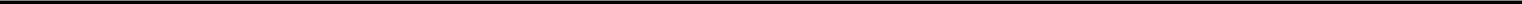 PART I-FINANCIAL INFORMATION-CONTINUEDBASSETT FURNITURE INDUSTRIES, INCORPORATED AND SUBSIDIARIESNOTES TO CONDENSED CONSOLIDATED FINANCIAL STATEMENTS-UNAUDITEDAUGUST 26, 2017(Dollars in thousands except share and per share data)We lease land and buildings that are used in the operation of our Company-owned retail stores as well as in the operation of certain of our licensee-owned stores, and we lease land and buildings at various locations throughout the continental United States for warehousing and distribution hubs used in our logistical services segment. We also lease tractors, trailers and local delivery trucks used in our logistical services segment. Our real estate lease terms range from one to 15 years and generally have renewal options of between five and 15 years. Some store leases contain contingent rental provisions based upon sales volume. Our transportation equipment leases have terms ranging from two to seven years with fixed monthly rental payments plus variable charges based upon mileage. The following schedule shows future minimum lease payments under non-cancellable operating leases with terms in excess of one year as of August 26, 2017:We also have guaranteed certain lease obligations of licensee operators. Lease guarantees range from one to ten years. We were contingently liable under licensee lease obligation guarantees in the amount of $2,930 and $1,868 at August 26, 2017 and November 26, 2016, respectively.In the event of default by an independent dealer under the guaranteed lease, we believe that the risk of loss is mitigated through a combination of options that include, but are not limited to, arranging for a replacement dealer, liquidating the collateral (primarily inventory), and pursuing payment under the personal guarantees of the independent dealer. The proceeds of the above options are expected to cover the estimated amount of our future payments under the guarantee obligations, net of recorded reserves. The fair value of lease guarantees (an estimate of the cost to the Company to perform on these guarantees) at August 26, 2017 and November 26, 2016 was not material.16 of 39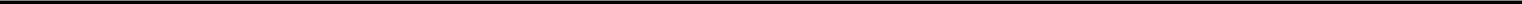 PART I-FINANCIAL INFORMATION-CONTINUEDBASSETT FURNITURE INDUSTRIES, INCORPORATED AND SUBSIDIARIESNOTES TO CONDENSED CONSOLIDATED FINANCIAL STATEMENTS-UNAUDITEDAUGUST 26, 2017(Dollars in thousands except share and per share data)For the three and nine months ended August 26, 2017 and August 27, 2016, the following potentially dilutive shares were excluded from the computations as their effect was anti-dilutive:PART I-FINANCIAL INFORMATION-CONTINUEDBASSETT FURNITURE INDUSTRIES, INCORPORATED AND SUBSIDIARIESNOTES TO CONDENSED CONSOLIDATED FINANCIAL STATEMENTS-UNAUDITEDAUGUST 26, 2017(Dollars in thousands except share and per share data)13. Segment InformationWe have strategically aligned our business into three reportable segments as defined in ASC 280, Segment Reporting, and as described below:Wholesale. The wholesale home furnishings segment is involved principally in the design, manufacture, sourcing, sale and distribution of furniture products to a network of Bassett stores (Company-owned and licensee-owned retail stores) and independent furniture retailers. Our wholesale segment includes our wood and upholstery operations as well as all corporate selling, general and administrative expenses, including those corporate expenses related to both Company- and licensee-owned stores. Our wholesale segment also includes our holdings of short-term investments and retail real estate previously leased as licensee stores. The earnings and costs associated with these assets are included in other loss, net, in our condensed consolidated statements of income.Retail – Company-owned stores. Our retail segment consists of Company-owned stores and includes the revenues, expenses, assets and liabilities and capital expenditures directly related to these stores.Logistical services. Our logistical services operating segment reflects the operations of Zenith. In addition to providing shipping, delivery and warehousing services for the Company, Zenith also provides similar services to other customers, primarily in the furniture industry. Revenue from the performance of these services to other customers is included in logistical services revenue in our condensed consolidated statement of income. Zenith’s total operating costs, including those associated with providing logistical services to the Company as well as to third-party customers, are included in selling, general and administrative expenses and were $23,761 and $70,149 for the three and nine months ended August 26, 2017, and $22,317 and $69,401 for the three and nine months ended August 27, 2016, respectively.Inter-company net sales elimination represents the elimination of wholesale sales to our Company-owned stores and the elimination of Zenith logistics revenue from our wholesale and retail segments. Inter-company income elimination includes the embedded wholesale profit in the Company-owned store inventory that has not been realized. These profits will be recorded when merchandise is delivered to the retail consumer. The inter-company income elimination also includes rent paid by our retail stores occupying Company-owned real estate, and the elimination of shipping and handling charges from Zenith for services provided to our wholesale and retail operations.18 of 39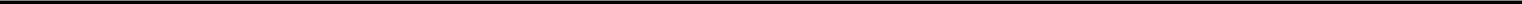 PART I-FINANCIAL INFORMATION-CONTINUEDBASSETT FURNITURE INDUSTRIES, INCORPORATED AND SUBSIDIARIESNOTES TO CONDENSED CONSOLIDATED FINANCIAL STATEMENTS-UNAUDITEDAUGUST 26, 2017(Dollars in thousands except share and per share data)PART I-FINANCIAL INFORMATION-CONTINUEDBASSETT FURNITURE INDUSTRIES, INCORPORATED AND SUBSIDIARIESNOTES TO CONDENSED CONSOLIDATED FINANCIAL STATEMENTS-UNAUDITEDAUGUST 26, 2017(Dollars in thousands except share and per share data)14. Recent Accounting PronouncementsIn May 2014, the FASB issued Accounting Standards Update No. 2014-09 (ASU 2014-09), which creates ASC Topic 606, Revenue from Contracts with Customers, and supersedes the revenue recognition requirements in Topic 605, Revenue Recognition, including most industry-specific revenue recognition guidance throughout the Industry Topics of the Codification. In addition, ASU 2014-09 supersedes the cost guidance in Subtopic 605-35, Revenue Recognition—Construction-Type and Production-Type Contracts, and creates new Subtopic 340-40, Other Assets and Deferred Costs—Contracts with Customers. In summary, the core principle of Topic 606 is to recognize revenue when promised goods or services are transferred to customers in an amount that reflects the consideration that is expected to be received for those goods or services. Companies are allowed to select between two transition methods: (1) a full retrospective transition method with the application of the new guidance to each prior reporting period presented, or (2) a retrospective transition method that recognizes the cumulative effect on prior periods at the date of adoption together with additional footnote disclosures. In addition, during 2016 the FASB has issued ASU 2016-08, ASU 2016-10 and ASU 2016-12, all of which clarify certain implementation guidance within ASU 2014-09, and ASU 2016-11, which rescinds certain SEC guidance within the ASC effective upon an entity’s adoption of ASU 2014-09. The amendments in ASU 2014-09 are effective for annual reporting periods beginning after December 15, 2017, including interim periods within that reporting period, and early application is not permitted. Therefore the amendments in ASU 2014-09 will become effective for us as of the beginning of our 2019 fiscal year. In order to evaluate the impact that the adoption of ASU 2014-09 will have on our consolidated financial statements, we have initiated a comprehensive review of the significant revenue streams across our wholesale, retail and logistical services reportable segments. The focus of this review includes, among other things, the identification of the significant contracts and other arrangements we have with our customers to identify significant performance obligations, factors affecting the determination of transaction price, such as variable consideration, and factors affecting the classification of receipts as revenue, such as principal versus agent considerations. We are also reviewing our current accounting policies, procedures and controls with respect to these contracts and arrangements to determine what changes, if any, may be required by the adoption of ASU 2014-09. We have not yet made a determination as to the impact that adoption will have on our consolidated financial statements, nor have we made any decision on the method of adoption.In July 2015, the FASB issued Accounting Standards Update No. 2015-11, Inventory (Topic 330): Simplifying the Measurement of Inventory. ASU 2015-11 requires that inventory within the scope of this Update be measured at the lower of cost and net realizable value. Net realizable value is the estimated selling prices in the ordinary course of business, less reasonably predictable costs of completion, disposal, and transportation. The amendments in this Update do not apply to inventory that is measured using last-in, first-out (LIFO) or the retail inventory method. The amendments apply to all other inventory, which includes inventory that is measured using first-in, first-out (FIFO) or average cost. For all entities, the guidance is effective for annual periods, and interim periods within those annual periods, beginning after December 15, 2016. Early adoption is permitted. Therefore the amendments in ASU 2015-11 will become effective for us as of the beginning of our 2018 fiscal year. The adoption of this guidance is not expected to have a material impact upon our financial condition or results of operations.In January 2016, the FASB issued Accounting Standards Update No. 2016-01, Financial Instruments - Overall (Subtopic 825-10): Recognition and Measurement of Financial Assets and Financial Liabilities. ASU 2016-01 requires that equity investments (except those accounted for under the equity method of accounting or those that result in consolidation of the investee) are to be measured at fair value with changes in fair value recognized in net income. However, an entity may choose to measure equity investments that do not have readily determinable fair values at cost minus impairment, if any, plus or minus changes resulting from observable price changes in orderly transactions for the identical or a similar investment of the same issuer. Furthermore, equity investments without readily determinable fair values are to be assessed for impairment using a quantitative approach. The amendments in ASU 2016-01 should be applied by means of a cumulative-effect adjustment to the balance sheet as of the beginning of the fiscal year of adoption, with other amendments related specifically to equity securities without readily determinable fair values applied prospectively. The amendments in ASU 2016-01 will become effective for us as of the beginning of our 2019 fiscal year. The adoption of this guidance is not expected to have a material impact upon our financial condition or results of operations.20 of 39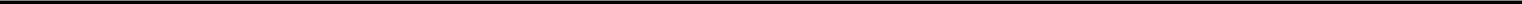 PART I-FINANCIAL INFORMATION-CONTINUEDBASSETT FURNITURE INDUSTRIES, INCORPORATED AND SUBSIDIARIESNOTES TO CONDENSED CONSOLIDATED FINANCIAL STATEMENTS-UNAUDITEDAUGUST 26, 2017(Dollars in thousands except share and per share data)In February 2016, the FASB issued Accounting Standards Update No. 2016-02, Leases (Topic 842). The guidance in ASU 2016-02 requires that a lessee recognize in the statement of financial position a liability to make lease payments (the lease liability) and a right-of-use asset representing its right to use the underlying asset for the lease term. For leases with a term of 12 months or less, a lessee is permitted to make an accounting policy election by class of underlying asset not to recognize lease assets and lease liabilities. As with previous guidance, there continues to be a differentiation between finance leases and operating leases, however this distinction now primarily relates to differences in the manner of expense recognition over time and in the classification of lease payments in the statement of cash flows. Lease assets and liabilities arising from both finance and operating leases will be recognized in the statement of financial position. ASU 2016-02 leaves the accounting for leases by lessors largely unchanged from previous GAAP. The transitional guidance for adopting the requirements of ASU 2016-02 calls for a modified retrospective approach that includes a number of optional practical expedients that entities may elect to apply. The guidance in ASU 2016-02 will become effective for us as of the beginning of our 2020 fiscal year. We are currently evaluating the impact that the adoption of ASU 2016-02 will have on our consolidated financial statements, which we expect will have a material effect on our statement of financial position, and have not made any decision on the method of adoption with respect to the optional practical expedients.In August 2016, the FASB issued Accounting Standards Update No. 2016-15, Statement of Cash Flows (Topic 230): Classification of Certain Cash Receipts and Cash Payments. ASU 2016-15 addresses how certain cash receipts and cash payments are presented and classified in the statement of cash flows with the objective of reducing existing diversity in practice with respect to these items. Among the types of cash flows addressed are payments for costs related to debt prepayments or extinguishments, payments representing accreted interest on discounted debt, payments of contingent consideration after a business combination, proceeds from insurance claims and company-owned life insurance, and distributions from equity method investees, among others. The amendments in ASU 2016-15 are to be adopted retrospectively and will become effective for as at the beginning of our 2019 fiscal year. Early adoption, including adoption in an interim period, is permitted. The adoption of this guidance is not expected to have a material impact upon our presentation of cash flows.In January 2017, the FASB issued Accounting Standards Update No. 2017-01, Business Combinations (Topic 805): Clarifying the Definition of a Business. ASU 2017-01 provides a screen to determine when an integrated set of assets and activities (collectively referred to as a “set”) does not constitute a business. The screen requires that when substantially all of the fair value of the gross assets acquired (or disposed of) is concentrated in a single identifiable asset or a group of similar identifiable assets, the set is not a business. This screen reduces the number of transactions that need to be further evaluated. If the screen is not met, the amendments in ASU 2017-01 (1) require that to be considered a business, a set must include, at a minimum, an input and a substantive process that together significantly contribute to the ability to create output and (2) remove the evaluation of whether a market participant could replace missing elements. The amendments in ASU 2017-01 shall apply prospectively and will become effective for as at the beginning of our 2019 fiscal year. The adoption of this guidance is not expected to have a material impact upon our financial condition or results of operations.In January 2017, the FASB issued Accounting Standards Update No. 2017-04, Intangibles – Goodwill and Other (Topic 350): Simplifying the Test for Goodwill Impairment. ASU 2017-04 eliminates Step 2 from the goodwill impairment test. Under Step 2, an entity had to perform procedures to determine the fair value at the impairment testing date of its assets and liabilities (including unrecognized assets and liabilities) following the procedure that would be required in determining the fair value of assets acquired and liabilities assumed in a business combination. Instead, under the amendments in ASU 2017-04, an entity should perform its annual, or interim, goodwill impairment test by comparing the fair value of a reporting unit with its carrying amount. An entity should recognize an impairment charge for the amount by which the carrying amount exceeds the reporting unit’s fair value; however, the loss recognized should not exceed the total amount of goodwill allocated to that reporting unit. Additionally, an entity should consider income tax effects from any tax deductible goodwill on the carrying amount of the reporting unit when measuring the goodwill impairment loss, if applicable. An entity still has the option to perform the qualitative assessment for a reporting unit to determine if the quantitative impairment test is necessary. The amendments in ASU 2017-04 will become effective for us as of the beginning of our 2021 fiscal year. Early adoption is permitted for interim or annual goodwill impairment tests performed on testing dates after January 1, 2017. The adoption of this guidance is not expected to have a material impact upon our financial condition or results of operations.21 of 39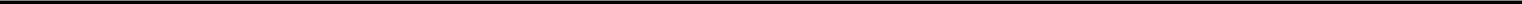 PART I-FINANCIAL INFORMATION-CONTINUEDBASSETT FURNITURE INDUSTRIES, INCORPORATED AND SUBSIDIARIESNOTES TO CONDENSED CONSOLIDATED FINANCIAL STATEMENTS-UNAUDITEDAUGUST 26, 2017(Dollars in thousands except share and per share data)In March 2017, the FASB issued Accounting Standards Update No. 2017-07, Compensation – Retirement Benefits (Topic 715): Improving the Presentation of Net Periodic Pension Cost and Net Periodic Postretirement Benefit Cost. Under existing GAAP, an entity is required to present all components of net periodic pension cost and net periodic postretirement benefit cost aggregated as a net amount in the income statement, and this net amount may be capitalized as part of an asset where appropriate. The amendments in ASU 2017-07 require that an employer report the service cost component in the same line item or items as other compensation costs arising from services rendered by the pertinent employees during the period, and requires the other components of net periodic pension cost and net periodic postretirement benefit cost to be presented in the income statement separately from the service cost component and outside a subtotal of income from operations, if one is presented. Additionally, only the service cost component is eligible for capitalization, when applicable. The amendments in ASU 2017-07 shall be applied retrospectively for the presentation of the service cost component and the other components of net periodic pension cost and net periodic postretirement benefit cost in the income statement and prospectively, on and after the effective date, for the capitalization of the service cost component of net periodic pension cost and net periodic postretirement benefit in assets. Early adoption is permitted, and we have elected to adopt the amendments in ASU 2017-07 effective as of the beginning of our 2017 fiscal year. The adoption of this guidance did not have a material impact upon our financial condition or results of operations.In May 2017, the FASB issued Accounting Standards Update No. 2017-09, Compensation – Stock Compensation (Topic 718): Scope of Modification Accounting. ASU 2017-09 was issued to provide clarity and reduce both (1) diversity in practice and (2) cost and complexity when applying the guidance in Topic 718, Compensation—Stock Compensation, to a change to the terms or conditions of a share-based payment award. The amendments in this Update provide guidance about which changes to the terms or conditions of a share-based payment award require an entity to apply modification accounting in TopicEssentially, an entity will not have to account for the effects of a modification if: (1) The fair value of the modified award is the same immediately before and after the modification; (2) the vesting conditions of the modified award are the same immediately before and after the modification; and (3) the classification of the modified award as either an equity instrument or liability instrument is the same immediately before and after the modification. The amendments in ASU 2017-09 will become effective for us as of the beginning of our 2019 fiscal year. Early adoption is permitted, including adoption in any interim period. The adoption of this guidance is not expected to have a material impact upon our financial condition or results of operations.22 of 39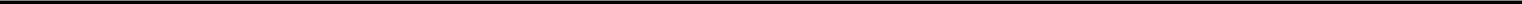 PART I-FINANCIAL INFORMATION-CONTINUEDBASSETT FURNITURE INDUSTRIES, INCORPORATED AND SUBSIDIARIESAUGUST 26, 2017(Dollars in thousands except share and per share data)Item 2. MANAGEMENT'S DISCUSSION AND ANALYSIS OF FINANCIAL CONDITION AND RESULTS OF OPERATIONSOverviewBassett is a leading retailer, manufacturer and marketer of branded home furnishings. Our products are sold primarily through a network of Company-owned and licensee-owned branded stores under the Bassett Home Furnishings (“BHF”) name, with additional distribution through other wholesale channels including multi-line furniture stores, many of which feature Bassett galleries or design centers. We were founded in 1902 and incorporated under the laws of Virginia in 1930. Our rich 115-year history has instilled the principles of quality, value, and integrity in everything we do, while simultaneously providing us with the expertise to respond to ever-changing consumer tastes and meet the demands of a global economy.With 91 BHF stores at August 26, 2017, we have leveraged our strong brand name in furniture into a network of Company-owned and licensed stores that focus on providing consumers with a friendly environment for buying furniture and accessories. Our store program is designed to provide a single source home furnishings retail store that provides a unique combination of stylish, quality furniture and accessories with a high level of customer service. In order to reach markets that cannot be effectively served by our retail store network, we also distribute our products through other wholesale channels including multi-line furniture stores, many of which feature Bassett galleries or design centers. We use a network of over 25 independent sales representatives who have stated geographical territories. These sales representatives are compensated based on a standard commission rate. We believe this blended strategy provides us the greatest ability to effectively distribute our products throughout the United States and ultimately gain market share.The BHF stores feature custom order furniture ready for delivery in less than 30 days, free in-home design visits (“home makeovers”), and coordinated decorating accessories. Our philosophy is based on building strong long-term relationships with each customer. Sales people are referred to as “Design Consultants” and are each trained to evaluate customer needs and provide comprehensive solutions for their home decor. Until a rigorous training and design certification program is completed, Design Consultants are not authorized to perform in-home design services for our customers.We have factories in Newton, North Carolina and Grand Prairie, Texas that manufacture upholstered furniture, a factory in Martinsville, Virginia that primarily assembles and finishes our custom casual dining offerings and a factory in Bassett, Virginia that assembles and finishes our “Bench Made” line of furniture. Our manufacturing team takes great pride in the breadth of its options, the precision of its craftsmanship, and the speed of its process, with custom pieces often manufactured within two weeks of taking the order in our stores. Our logistics team then promptly ships the product to one of our home delivery hubs or to a location specified by our licensees in a timeframe to meet the 30 day promise. In addition to the furniture that we manufacture domestically, we source most of our formal bedroom and dining room furniture and certain upholstery offerings from several foreign plants, primarily in Vietnam and China. Over 70% of the products we currently sell are manufactured or assembled and finished in the United States.We also own Zenith Freight Lines, LLC (“Zenith”) which provides logistical services to both the wholesale and retail operations at Bassett along with other furniture manufacturers and retailers. Zenith delivers best-of-class shipping and logistical support services that are uniquely tailored to the needs of Bassett and the furniture industry, as well as the ability to provide the expedited delivery service which is increasingly demanded by our industry. Zenith operates seven regional freight hubs and 14 home delivery centers in 13 states. Approximately 55% of Zenith’s revenue is generated from services provided to non-Bassett customers.At August 26, 2017, our BHF store network included 61 Company-owned stores and 30 licensee-owned stores. During the first nine months of fiscal 2017, we opened new stores in Garden City, New York; Culver City, California and King of Prussia, Pennsylvania, and completed the repositioning of our store in Scottsdale, Arizona. We closed an underperforming store in Danbury, Connecticut, and closed our Las Vegas, Nevada store in preparation for repositioning that store to another location in the Las Vegas market in early 2018. In September of 2017, we also opened a new store in Pittsburgh, Pennsylvania and closed our Dallas, Texas and Cincinnati, Ohio stores at the completion of the lease terms. The Dallas, Texas store will be replaced by the Frisco, Texas store that is planned to open late in 2018. We are in active negotiations to secure a site at which we can replace the Cincinnati, Ohio store at an improved location. A new licensee store was opened in Kansas City, Missouri, and another licensee closed a store in Toronto, Canada.23 of 39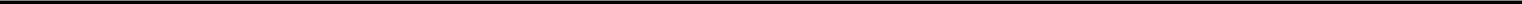 PART I-FINANCIAL INFORMATION-CONTINUEDBASSETT FURNITURE INDUSTRIES, INCORPORATED AND SUBSIDIARIESAUGUST 26, 2017(Dollars in thousands except share and per share data)We continue to execute our strategy of growing the Company through opening new stores, repositioning stores to improved locations within a market and closing underperforming stores. The following table shows planned store activity where leases have been executed:In addition, lease negotiations are underway for new store locations that could result in additional openings during 2018. With a track record of six consecutive years of positive same store sales growth and our focus on store productivity, we believe that we can take our concept to new markets and consistently grow overall store count in the years to come. We also plan to close one other underperforming store by the end of the first quarter of 2018 after the lease term expires.As with any retail operation, prior to opening a new store we incur such expenses as rent, training costs and other payroll related costs. These costs generally range between $200 to $400 per store depending on the overall rent costs for the location and the period between the time when we take physical possession of the store space and the time of the store opening. Generally, rent payments during a buildout period between delivery of possession and opening of a new store are deferred and therefore straight line rent expense recognized during that time does not require cash. Inherent in our retail business model, we also incur losses in the two to three months of operation following a new store opening. Like other furniture retailers, we do not recognize a sale until the furniture is delivered to our customer. Because our retail business model does not involve maintaining a stock of retail inventory that would result in quick delivery and because of the custom nature of many of our furniture offerings, delivery to our customers usually occurs about 30 days after an order is placed. We generally require a deposit at the time of order and collect the remaining balance when the furniture is delivered, at which time the sale is recognized. Coupled with the previously discussed store pre-opening costs, total start-up losses can range from $400 to $600 per store. While our retail expansion is initially costly, we believe our site selection and new store presentation will generally result in locations that operate at or above a retail break-even level within a reasonable period of time following store opening. Factors affecting the length of time required to achieve this goal on a store-by-store basis may include the level of brand recognition, the degree of local competition and the depth of penetration in a particular market. Even as new stores ramp up to break-even, we do realize additional wholesale sales volume that leverages the fixed costs in our wholesale business. Because of the increased store openings in 2017, we expect to incur approximately $2,000 of additional new store pre-opening costs and post-opening losses in 2017 as compared to 2016.24 of 39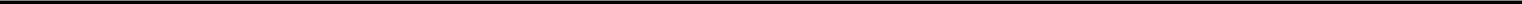 PART I-FINANCIAL INFORMATION-CONTINUEDBASSETT FURNITURE INDUSTRIES, INCORPORATED AND SUBSIDIARIESAUGUST 26, 2017(Dollars in thousands except share and per share data)Results of Operations – Periods ended August 26, 2017 compared with periods ended August 27, 2016:Net sales of furniture and accessories, logistics revenue, cost of furniture and accessories sold, selling, general and administrative (SG&A) expense, other charges and income from operations were as follows for the three and nine months ended August 26, 2017 and August 27, 2016:Refer to the segment information which follows for a discussion of the significant factors and trends affecting our results of operations for the three and nine months ended August 26, 2017 as compared with the prior year periods.25 of 39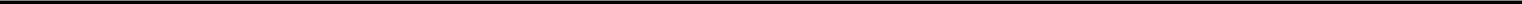 PART I-FINANCIAL INFORMATION-CONTINUEDBASSETT FURNITURE INDUSTRIES, INCORPORATED AND SUBSIDIARIESAUGUST 26, 2017(Dollars in thousands except share and per share data)Segment InformationWe have strategically aligned our business into three reportable segments as described below:Wholesale. The wholesale home furnishings segment is involved principally in the design, manufacture, sourcing, sale and distribution of furniture products to a network of Bassett stores (Company-owned and licensee-owned retail stores) and independent furniture retailers. Our wholesale segment includes our wood and upholstery operations as well as all corporate selling, general and administrative expenses, including those corporate expenses related to both Company- and licensee-owned stores. We eliminate the sales between our wholesale and retail segments as well as the imbedded profit in the retail inventory for the consolidated presentation in our financial statements. Also included in our wholesale segment are our short-term investments and our holdings of retail real estate previously leased as licensee stores. The earnings and costs associated with these assets are included in other loss, net, in our condensed consolidated statements of income.Retail – Company-owned stores. Our retail segment consists of Company-owned stores and includes the revenues, expenses, assets and liabilities (including real estate) and capital expenditures directly related to these stores.Logistical services. Our logistical services operating segment reflects the operations of Zenith. In addition to providing shipping, delivery and warehousing services for the Company, Zenith also provides similar services to other customers, primarily in the furniture industry. Revenue from the performance of these services to other customers is included in logistical services revenue in our condensed consolidated statement of income. Zenith’s operating costs are included in selling, general and administrative expenses.The following tables illustrate the effects of various intercompany eliminations on income from operations in the consolidation of our segment results:PART I-FINANCIAL INFORMATION-CONTINUEDBASSETT FURNITURE INDUSTRIES, INCORPORATED AND SUBSIDIARIESAUGUST 26, 2017(Dollars in thousands except share and per share data)Represents the elimination of sales from our wholesale segment to our Company-owned BHF stores.Represents the elimination of logistical services billed to our wholesale and retail segments.Represents the elimination of purchases by our Company-owned BHF stores from our wholesale segment, as well as the change for the period in the elimination of intercompany profit in ending retail inventory.Represents the elimination of rent paid by our retail stores occupying Company-owned real estate, and the elimination of logisitcal services charged by Zenith to Bassett's retail and wholesale segments as follows:PART I-FINANCIAL INFORMATION-CONTINUEDBASSETT FURNITURE INDUSTRIES, INCORPORATED AND SUBSIDIARIESAUGUST 26, 2017(Dollars in thousands except share and per share data)Wholesale segmentResults for the wholesale segment for the three and nine months ended August 26, 2017 and August 27, 2016 are as follows:Quarterly Analysis of Results - WholesaleNet sales for the wholesale segment were $61,757 for the third quarter of 2017 as compared to $58,303 for the third quarter of 2016, an increase of $3,454 or 5.9%. This increase was driven by a 5.1% increase in furniture shipments to the Bassett Home Furnishings network as compared to the prior year period and a5.8% increase in furniture shipments to the open market (outside the Bassett Home Furnishings network). Shipments of wholesale accessories, a much smaller component of our wholesale revenues, increased 79% over the prior year period. Gross margins for the wholesale segment were 33.6% for the third quarter of 2017 as compared to 35.4% for the prior year quarter, which included the $1,428 million settlement of the Polyurethane Foam Antitrust Litigation. Excluding the effects of the legal settlement in 2016, the prior year gross margin would have been 33.0%. Gross margins improved in both the Wood and Upholstery operations as compared to the prior year driven by increased operating efficiencies in the domestic operations along with greater leverage of fixed costs from higher sales levels. Wholesale SG&A for the third quarter of 2017 was $16,275 as compared to $15,018 for the prior year period. SG&A as a percentage of sales increased to 26.4% as compared to 25.8% for the third quarter of 2016. This increase in SG&A as a percentage of sales was primarily driven by increased spending on the website and e-commerce strategy development along with higher accruals for incentive compensation, partially offset by greater leverage of other fixed costs due to higher sales volumes. Operating income was $4,466 or 7.2% of sales as compared to $5,648 or 9.7% of sales in the prior year. Excluding the effects of the previously mentioned foam settlement in 2016, the prior year operating income would have been $4,220 or 7.2% for the prior year.Year-to-date Analysis of Results – WholesaleNet sales for the wholesale segment were $186,025 for the first nine months of 2017 as compared to $177,785 for the first nine months of 2016, an increase of $8,240 or 4.6%. This sales increase was driven by a 4.3% increase in furniture shipments to the BHF store network along with a 4.4% increase in furniture shipments to the open market (outside the BHF store network) as compared to the prior year period. Shipments of wholesale accessories, a much smaller component of our wholesale revenues, increased 32% over the prior year period. Gross margins for the wholesale segment were 34.2% for the first nine months of 2017 as compared to 34.4% for the first nine months of 2016. Excluding the above mentioned litigation settlement, the gross margin for the first nine months of 2016 would have been 33.6%. This increase was primarily due to improved margins in the domestic upholstery operations from favorable pricing strategies and improved manufacturing efficiencies, higher margins in the domestic wood operations from greater manufacturing efficiencies and higher margins in the imported wood product as we had lower levels of discounted sales along with higher margins on those sales as compared to the prior year period. SG&A as a percentage of sales decreased to 26.1% as compared to 26.3% for the first nine months of 2016. This decrease in SG&A as a percentage of sales was primarily due to greater leverage of fixed costs from higher sales volumes, partially offset by increased spending on the website and e-commerce strategy development along with higher accruals for incentive compensation. Operating income was $15,142 or 8.1% of sales as compared to $14,380 or 8.1% of sales in the prior year period.PART I-FINANCIAL INFORMATION-CONTINUEDBASSETT FURNITURE INDUSTRIES, INCORPORATED AND SUBSIDIARIESAUGUST 26, 2017(Dollars in thousands except share and per share data)Wholesale BacklogThe dollar value of wholesale backlog, representing orders received but not yet shipped to dealers and Company stores, was $10,981 at August 26, 2017 as compared with $10,544 at August 27, 2016.Retail – Company-owned stores segmentResults for the retail segment for the three and nine months ended August 26, 2017 and August 27, 2016 are as follows:Results for comparable stores† (55 stores for the quarter and nine months) are as follows:“Comparable” stores include those locations that have been open and operated by the Company for all of each respective comparable period. Results for all other stores are as follows:PART I-FINANCIAL INFORMATION-CONTINUEDBASSETT FURNITURE INDUSTRIES, INCORPORATED AND SUBSIDIARIESAUGUST 26, 2017(Dollars in thousands except share and per share data)Quarterly Analysis of Results - RetailNet sales for the 61 Company-owned BHF stores were $67,402 for the third quarter of 2017 as compared to $61,216 for the third quarter of 2016.Comparable store sales increased $1,066 or 1.8% along with a $5,120 increase in non-comparable store sales.While we do not recognize sales until goods are delivered to the consumer, management tracks written sales (the retail dollar value of sales orders taken, rather than delivered) as a key store performance indicator. Written sales for comparable stores decreased by 2.9% for the third quarter of 2017 as compared to the third quarter of 2016.The consolidated retail operating income for the third quarter of 2017 was $1,353 as compared to $768 for the third quarter of 2016. The 55 comparable stores generated operating income of $1,214 for the quarter, or 2.0% of sales, as compared to operating income of $1,470, or 2.5% of sales, for the prior year quarter. Gross margins for comparable stores were 51.3% for the third quarter of 2017 compared to 50.3% for the third quarter of 2016. This increase is primarily due to improved pricing strategies and product mix. SG&A expenses for comparable stores increased $1,363 to $29,622 or 49.3% of sales as compared to 47.8% of sales for the third quarter of 2016. The increase in SG&A was primarily due to a $500 loss for expenses associated with settling employment claims along with higher advertising expenses of $242 and occupancy costs of $178.Non-comparable stores for the third quarter of fiscal 2017 produced operating income of $139 compared with an operating loss of $702 for the third quarter of fiscal 2016. The operating income for the third quarter of 2017 is primarily attributable to a gain of $1,220 from the sale of our retail store location in Las Vegas, Nevada. The repositioning of that store to a new location in Summerlin, Nevada is expected to be completed early 2018. The results for the third quarter of 2017 included $308 of pre-opening costs recognized in the quarter primarily associated with the Pittsburgh, Pennsylvania store which is expected to open during the fourth quarter of 2017 and the Chandler, Arizona and Summerlin, Nevada stores which are expected to open early in the first quarter of fiscal 2018. These costs include rent, training costs and other payroll-related costs specific to a new store location incurred during the period leading up to its opening and generally range between $200 to $400 per store based on the overall rent costs for the location and the period between the time when the Company takes possession of the physical store space and the time of the store opening.We incur losses in the first two to three months of operation following a store opening as sales are not recognized in the income statement until the furniture is delivered to its customers resulting in operating expenses without the normal sales volume. Because we do not maintain a stock of retail inventory that would result in quick delivery, and because of the custom nature of the furniture offerings, such deliveries are generally not made until after 30 days from when the furniture is ordered by the customer. Coupled with the pre-opening costs, total start-up losses typically amount to $400 to $600 per store. During the third quarter of 2017 we incurred $112 of post-opening losses associated with the King of Prussia, Pennsylvania and Culver City, California stores which opened during the second quarter of 2017. There were post-opening losses of $235 during the third quarter of 2016.Each addition to our Company-owned store network results in incremental fixed overhead costs, primarily associated with local store personnel, occupancy costs and warehousing expenses. The incremental SG&A expenses associated with each new store will be ongoing.Year-to-date Analysis of Results – RetailNet sales for the 61 Company-owned BHF stores were $196,139 for the first nine months of 2017 as compared to $184,754 for the first nine months of 2016.Comparable store sales increased $5,579 or 3.2% along with a $5,806 increase in non-comparable store sales.While we do not recognize sales until goods are delivered to the consumer, management tracks written sales (the retail dollar value of sales orders taken, rather than delivered) as a key store performance indicator. Written sales for comparable stores increased by 1.8% for the first nine months of 2017 as compared to the first nine months of 2016.The consolidated retail operating income for the first nine months of 2017 was $3,651 as compared to operating income of $3,684 for the first nine months of 2016. The 55 comparable stores generated operating income of $3,651 for the first nine months of 2017, or 2.0% of sales, as compared to operating income of $3,684, or 2.1% of sales, for the prior year period. Gross margins for comparable stores were 50.4% for the first nine months of 2017 compared to 49.9% for the first nine months of 2016. This increase is primarily due to improved pricing strategies and product mix. SG&A expenses for comparable stores increased $3,712 to $87,355 or 48.4% of sales as compared to 47.8% of sales for the first nine months of 2016. The increase in SG&A was primarily due to a $500 loss for expenses associated with settling employment claims legal settlement along with higher advertising expenses of $454 and occupancy costs of $545.30 of 39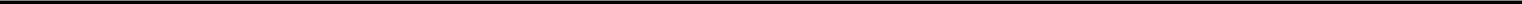 PART I-FINANCIAL INFORMATION-CONTINUEDBASSETT FURNITURE INDUSTRIES, INCORPORATED AND SUBSIDIARIESAUGUST 26, 2017(Dollars in thousands except share and per share data)Losses from the non-comparable stores in the first nine months of fiscal 2017 were $2,274 compared with $2,219 for the first nine months of fiscal 2016, a decrease of $55. The loss during the first nine months of 2017 included $1,583 of pre-opening costs recognized in the period associated with the Garden City, New York, Culver City, California and King of Prussia, Pennsylvania stores which opened in the nine months of fiscal 2017, a new store in Pittsburgh, Pennsylvania which is expected to open in the fourth quarter of 2017 and the new stores in Chandler, Arizona and Summerlin, Nevada which are expected to open during the first quarter of 2018. These costs include rent, training costs and other payroll-related costs specific to a new store location incurred during the period leading up to its opening and generally range between $200 to $400 per store based on the overall rent costs for the location and the period between the time when the Company takes possession of the physical store space and the time of the store opening.We incur losses in the first two to three months of operation following a store opening as sales are not recognized in the income statement until the furniture is delivered to its customers resulting in operating expenses without the normal sales volume. Because we do not maintain a stock of retail inventory that would result in quick delivery, and because of the custom nature of the furniture offerings, such deliveries are generally not made until after 30 days from when the furniture is ordered by the customer. Coupled with the pre-opening costs, total start-up losses typically amount to $400 to $600 per store. During the first nine months of 2017 we incurred $842 of post-opening losses associated with the three new stores which opened during the period. There were post-opening losses of $235 during the first nine months of 2016.Pre- and post-opening losses for the first nine months of fiscal 2017 were partially offset by a gain of $1,220 from the sale of our retail store location in Las Vegas, Nevada. The repositioning of that store to a new location in Summerlin, Nevada is expected to be completed in early 2018.Each addition to our Company-owned store network results in incremental fixed overhead costs, primarily associated with local store personnel, occupancy costs and warehousing expenses. The incremental SG&A expenses associated with each new store will be ongoing.Retail BacklogThe dollar value of our retail backlog, representing orders received but not yet delivered to customers, was $27,967, or an average of $458 per open store at August 26, 2017 as compared with a retail backlog of $27,594, or an average of $468 per open store at August 27, 2016.Logistical services segmentResults for our logistical services segment for the three and nine months ended August 26, 2017 and August 27, 2016 are as follows:Quarterly Analysis of Operations – Logistical ServicesLogistical services revenue was $24,925 for the third quarter of 2017 compared with $22,991 for the third quarter of 2016, an increase of $1,934 or 8.4%. Revenues from both Bassett and non-Bassett customers were higher quarter over quarter. Zenith’s operating expenses for the third quarter of 2017 were $23,761 or 95.3% of revenue as compared to $22,317 or 97.1% for the third quarter of 2016. Improved operating efficiencies in the over the road freight operations were partially offset by increased costs in the home delivery operations primarily from the start-up of several local distribution hubs. Operating costs for the quarters ended August 26, 2017 and August 27, 2016 include non-cash depreciation and amortization charges of $1,156 and $1,262, respectively. Zenith generated operating income for the third quarter of fiscal 2017 of $1,164 or 4.7% of revenue as compared to $674 or 2.9% of revenue for the prior year quarter.31 of 39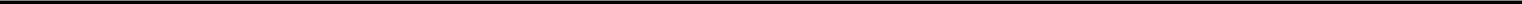 PART I-FINANCIAL INFORMATION-CONTINUEDBASSETT FURNITURE INDUSTRIES, INCORPORATED AND SUBSIDIARIESAUGUST 26, 2017(Dollars in thousands except share and per share data)Year-to-date Analysis of Operations – Logistical ServicesLogistical services revenue was $71,885 for the first nine months of 2017 compared with $71,480 for the first nine months of 2016, an increase of $405 or 0.6%. Increases in revenue from both Bassett and other non-Bassett customers were partially offset by decreases from one significant non-Bassett customer. Operating expenses for the first nine months of 2017 were $70,149 compared with $69,401 for the first nine months of 2016, an increase of $748 or 1.1%. Operating costs for the nine months ended August 26, 2017 and August 27, 2016 include non-cash depreciation and amortization charges of $3,586 and $2,898, respectively. Zenith generated operating income for the first nine months of fiscal 2017 of $1,736 or 2.4% of revenue as compared to $2,079 or 2.9% of revenue for the prior year period.Other items affecting Net IncomeGain on Sale of InvestmentIn 1985, we acquired a minority interest in a privately-held, start-up provider of property and casualty insurance for $325. In April of 2017 we sold our interest for $3,592 in cash, resulting in a gain of $3,267 recognized for the nine months ended August 26, 2017.Impairment of Investment in Real EstateWe own a building in Chesterfield County, Virginia that was formerly leased to a licensee for the operation of a BHF store. The building is subject to a ground lease that expires in 2020, but which has additional renewal options. Since 2012, we have leased the building to another party who is, as of recently, paying less than the full amount of the lease obligation, resulting in rental income insufficient to cover our ground lease obligation. Efforts to sell our interest in the building have been unsuccessful so far. We have also concluded that absent a significant cash investment in the building the likelihood of locating another tenant for the building at a rent that would provide positive cash flow in excess of the ground lease expense is remote. In addition, we obtained an appraisal during the quarter ended May 27, 2017 which indicated that the value of the building had significantly decreased and was now minimal. Given these circumstances, we concluded in the second quarter that we are unlikely to renew the ground lease in 2020 and would therefore likely vacate the property at that time. Consequently, we recorded a non-cash impairment charge of $1,084 for the nine months ended August 26, 2017 to write off the value of the building. The carrying value of the building at November 26, 2016 of $1,108 was included in other long-term assets in our condensed consolidated balance sheet.Other loss, netOther loss, net, for the quarter ended August 26, 2017 was $582 as compared to $647 for the quarter ended August 27, 2016. This decrease is primarily attributable to lower interest expense due to overall lower levels of debt as compared to the prior year quarter.Other loss, net, for the nine months ended August 26, 2017 was $1,994 as compared to $1,904 for the nine months ended August 27, 2016, an increase of $90. Declines in interest expense were offset by reduced gains arising from the partial liquidation of our previously impaired investment in the Fortress Value Recovery Fund I, LLC, which was fully impaired in fiscal 2012, and other miscellaneous cost increases.Income taxesWe calculate an anticipated effective tax rate for the year based on our annual estimates of pretax income and use that effective tax rate to record our year-to-date income tax provision. Any change in annual projections of pretax income could have a significant impact on our effective tax rate for the respective quarter. Our effective tax rates for the three and nine months ended August 26, 2017 and August 27, 2016, respectively, differ from the federal statutory rate primarily due to the effects of state income taxes and various permanent differences including the favorable impacts of excess tax benefits on stock-based compensation and the Section 199: Domestic Production Activities Deduction. During the three and nine months ended August 26, 2017 our income tax provision includes excess tax benefits on stock-based compensation in the amount of $227 and $554, respectively. During the three and nine months ended August 27, 2016, our income tax provision includes excess tax benefits on stock-based compensation in the amount of $46 and $87, respectively.32 of 39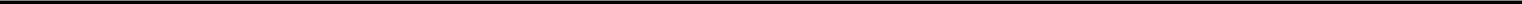 PART I-FINANCIAL INFORMATION-CONTINUEDBASSETT FURNITURE INDUSTRIES, INCORPORATED AND SUBSIDIARIESAUGUST 26, 2017(Dollars in thousands except share and per share data)Liquidity and Capital ResourcesWe are committed to maintaining a strong balance sheet in order to weather difficult industry conditions, to allow us to take advantage of opportunities as market conditions improve, and to execute our long-term retail strategies.Cash FlowsCash provided by operations for the first nine months of 2017 was $14,698 compared to cash provided by operations of $18,965 for the first nine months of 2016, representing a decrease of $4,267 in cash flows from operations. This decrease is primarily due to changes in working capital from increases in inventory and decreases in customer deposits.Our overall cash position increased by $1,353 during the first nine months of 2017. Offsetting cash provided by operations, we used $3,183 of cash in investing activities, primarily consisting of capital expenditures which included retail store relocations, retail store remodels, in-process spending on new stores, and expanding and upgrading our manufacturing capabilities. These expenditures were partially offset by $3,592 of proceeds from the sale of an investment and $4,474 in proceeds from disposals of property and equipment, primarily the sale of our former Las Vegas, Nevada retail store location. Net cash used in financing activities was $10,162, including dividend payments of $6,544 and the annual $3,000 installment payment on our Zenith acquisition note payable. With cash and cash equivalents and short-term investments totaling $59,622 on hand at August 26, 2017, we believe we have sufficient liquidity to fund operations for the foreseeable future.Debt and Other ObligationsOur credit facility with our bank provides for a line of credit of up to $15,000. This credit facility, which matures in December of 2018, is unsecured and contains covenants requiring us to maintain certain key financial ratios. We are in compliance with all covenants under the agreement and expect to remain in compliance for the foreseeable future. At August 26, 2017, we had $1,972 outstanding under standby letters of credit against our line, leaving availability under our credit line of $13,028. In addition, we have outstanding standby letters of credit with another bank totaling $511.At August 26, 2017 we have outstanding principal totaling $3,932, excluding discounts, under notes payable of which $3,305 matures within one year of the balance sheet date. See Note 8 to our condensed consolidated financial statements for additional details regarding these notes, including collateral and future maturities. We expect to satisfy these obligations as they mature using cash flow from operations or our available cash on hand.We lease land and buildings that are used in the operation of our Company-owned retail stores as well as in the operation of certain of our licensee-owned stores, and we lease land and buildings at various locations throughout the continental United States for warehousing and distribution hubs used in our logistical services segment. We also lease tractors, trailers and local delivery trucks used in our logistical services segment. We had obligations of $170,150 at August 26, 2017 for future minimum lease payments under non-cancelable operating leases having remaining terms in excess of one year. We also have guaranteed certain lease obligations of licensee operators. Remaining terms under these lease guarantees range from approximately one to five years. We were contingently liable under licensee lease obligation guarantees in the amount of $2,930 at August 26, 2017. See Note 11 to our condensed consolidated financial statements for additional details regarding our leases and lease guarantees.33 of 39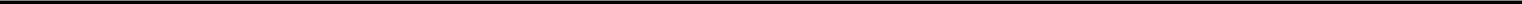 PART I-FINANCIAL INFORMATION-CONTINUEDBASSETT FURNITURE INDUSTRIES, INCORPORATED AND SUBSIDIARIESAUGUST 26, 2017(Dollars in thousands except share and per share data)Investment in Retail Real EstateWe have a substantial investment in real estate acquired for use as retail locations. To the extent such real estate is occupied by Company-owned retail stores, it is included in property and equipment, net, in the accompanying condensed consolidated balance sheets and is considered part of our retail segment. The net book value of such retail real estate occupied by Company-owned stores was $22,983 at August 26, 2017. All other retail real estate that we own, consisting of locations formerly leased to our licensees and now leased to others, is included in other assets in the accompanying condensed consolidated balance sheets. The net book value of such real estate, which is considered part of our wholesale segment, was $1,784 at August 26, 2017.The following table summarizes our total investment in retail real estate owned at August 26, 2017:Includes two properties encumbered under mortgages totalling $932 at August 26, 2017.Critical Accounting Policies and EstimatesThere have been no material changes to our critical accounting policies and estimates from the information provided in Item 7, “Management’s Discussion and Analysis of Financial Condition and Results of Operations”, included in our Annual Report on Form 10-K for the fiscal year ended November 26, 2016.Off-Balance Sheet ArrangementsWe utilize stand-by letters of credit in the procurement of certain goods in the normal course of business. We lease land and buildings that are primarily used in the operation of both Company-owned and licensee stores as well as land and buildings used in our logistical services segment. We also lease transportation equipment used in our logistical services segment. We have guaranteed certain lease obligations of licensee operators of the stores, as part of our retail expansion strategy. See Note 11 to our condensed consolidated financial statements for further discussion of operating leases and lease guarantees, including descriptions of the terms of such commitments and methods used to mitigate risks associated with these arrangements.ContingenciesWe are involved in various legal and environmental matters, which arise in the normal course of business. Although the final outcome of these matters cannot be determined, based on the facts presently known, it is our opinion that the final resolution of these matters will not have a material adverse effect on our financial position or future results of operations. See Note 11 to our condensed consolidated financial statements for further information regarding certain contingencies as of August 26, 2017.34 of 39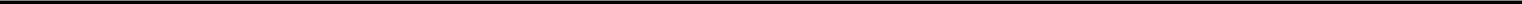 PART I-FINANCIAL INFORMATION-CONTINUEDBASSETT FURNITURE INDUSTRIES, INCORPORATED AND SUBSIDIARIESAUGUST 26, 2017(Dollars in thousands except share and per share data)Item 3. Quantitative and Qualitative Disclosure about Market Risk:We are exposed to market risk from changes in the value of foreign currencies. Substantially all of our imports purchased outside of North America are denominated in U.S. dollars. Therefore, we believe that gains or losses resulting from changes in the value of foreign currencies relating to foreign purchases not denominated in U.S. dollars would not be material to our results from operations in fiscal 2017.We are exposed to market risk from changes in the cost of raw materials used in our manufacturing processes, principally wood, woven fabric, and foam products. A continued recovery in home construction could result in increases in wood and fabric costs from current levels, and the cost of foam products, which are petroleum-based, is sensitive to changes in the price of oil.We are also exposed to commodity price risk related to diesel fuel prices for fuel used in our logistical services segment. We manage our exposure to that risk primarily through the application of fuel surcharges to our customers.We have potential exposure to market risk related to conditions in the commercial real estate market. Our retail real estate holdings of $1,784 at August 26, 2017 for stores formerly operated by licensees as well as our holdings of $22,983 at August 26, 2017 for Company-owned stores could suffer significant impairment in value if we are forced to close additional stores and sell or lease the related properties during periods of weakness in certain markets. Additionally, if we are required to assume responsibility for payment under the lease obligations of $2,930 which we have guaranteed on behalf of licensees as of August 26, 2017, we may not be able to secure sufficient sub-lease income in the current market to offset the payments required under the guarantees.Item 4. Controls and Procedures:The Company’s principal executive officer and principal accounting officer have evaluated the Company’s disclosure controls and procedures (as defined in Exchange Act Rule 13a-15(e)) as of the end of the period covered by this Quarterly Report on Form 10-Q. Based upon their evaluation, the principal executive officer and principal accounting officer concluded that the Company’s disclosure controls and procedures are effective at a reasonable assurance level. There has been no change in the Company’s internal control over financial reporting during the Company’s most recent fiscal quarter that has materially affected, or is reasonably likely to materially affect, the Company’s internal control over financial reporting.35 of 39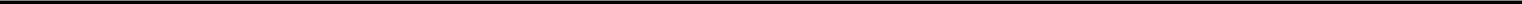 PART I-FINANCIAL INFORMATION-CONTINUEDBASSETT FURNITURE INDUSTRIES, INCORPORATED AND SUBSIDIARIESAUGUST 26, 2017(Dollars in thousands except share and per share data)Safe-harbor, forward-looking statements:The discussion in items 2 and 3 above contains certain forward-looking statements within the meaning of the Private Securities Litigation Reform Act of 1995 with respect to the financial condition, results of operations and business of Bassett Furniture Industries, Incorporated and subsidiaries. Such forward-looking statements are identified by use of forward-looking words such as “anticipates”, “believes”, “plans”, “estimates”, “expects”, “aims” and “intends” or words or phrases of similar expression. These forward-looking statements involve certain risks and uncertainties. No assurance can be given that any such matters will be realized. Important factors that could cause actual results to differ materially from those contemplated by such forward-looking statements are listed in our Annual Report on Form 10-K for fiscal 2016 and include:competitive conditions in the home furnishings industrygeneral economic conditions, including the strength of the housing market in the United Statesoverall retail traffic levels and consumer demand for home furnishingsability of our customers and consumers to obtain creditBassett store openings and store closings and the profitability of the stores (independent licensees and Company-owned retail stores)ability to implement our Company-owned retail strategies and realize the benefits from such strategies as they are implementedfluctuations in the cost and availability of raw materials, fuel, labor and sourced productsresults of marketing and advertising campaignseffectiveness and security of our information and technology systemsfuture tax legislation, or regulatory or judicial positionsability to efficiently manage the import supply chain to minimize business interruptionconcentration of domestic manufacturing, particularly of upholstery products, and the resulting exposure to business interruption from accidents, weather and other events and circumstances beyond our controlgeneral risks associated with providing freight transportation and other logistical services through our wholly-owned subsidiary, Zenith Freight Lines,LLC36 of 39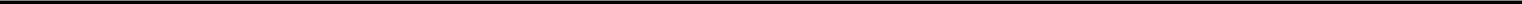 PART II - OTHER INFORMATIONBASSETT FURNITURE INDUSTRIES INCORPORATED AND SUBSIDIARIESAUGUST 26, 2017(Dollars in thousands except share and per share data)Item 1. Legal ProceedingsNoneItem 2. Unregistered Sales of Equity Securities, Use of Proceeds and Issuer Purchases of Equity SecuritiesThe following table summarizes the stock repurchase activity for the three months ended August 26, 2017 and the approximate dollar value of shares that may yet be purchased pursuant to our stock repurchase program:The Company is authorized to repurchase Company stock under a plan which was originally announced in 1998.On October 9, 2014, the Board of Directors increased the remaining limit of the repurchase plan to $20,000. At August 26, 2017, $11,453 remains available for stock repurchases under the plan.In July 2017, 4,410 shares were tendered by employees to satisfy tax withholding obligations on vested restricted stock.Item 3. Defaults Upon Senior SecuritiesNone.37 of 39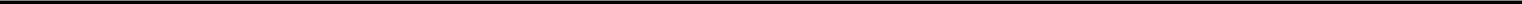 PART II - OTHER INFORMATIONBASSETT FURNITURE INDUSTRIES INCORPORATED AND SUBSIDIARIESAUGUST 26, 2017(Dollars in thousands except share and per share data)Item 6. ExhibitsExhibits:Exhibit 3a – Articles of Incorporation as amended to date are incorporated herein by reference to the Exhibit to Form 10-Q for the fiscal quarter ended February 28, 1994.Exhibit 3b – By-laws as amended to date are incorporated herein by reference to Exhibit 3 to Form 8-K filed with the SEC on January 17, 2017.Exhibit 4 – Registrant hereby agrees to furnish the SEC, upon request, other instruments defining the rights of holders of long-term debt of the Registrant.Exhibit 31a – Chief Executive Officer’s certification pursuant to Section 302 of the Sarbanes-Oxley Act of 2002 Exhibit 31b – Chief Financial Officer’s certification pursuant to Section 302 of the Sarbanes-Oxley Act of 2002Exhibit 32a – Chief Executive Officer’s certification pursuant to 18 U.S.C. 1350, as adopted pursuant to Section 906 of the Sarbanes-Oxley Act of 2002Exhibit 32b – Chief Financial Officer’s certification pursuant to 18 U.S.C. 1350, as adopted pursuant to Section 906 of the Sarbanes-Oxley Act of 2002Exhibit 101 – The following financial statements from the Company's Quarterly Report on Form 10-Q for the quarter ended August 26, 2017 formatted in Extensible Business Reporting Language (“XBRL”): (i) condensed consolidated balance sheets, (ii) condensed consolidated statements of operations and retained earnings, (iii) condensed consolidated statements of cash flows, and (iv) the notes to the condensed consolidated financial statements, tagged as blocks of text.Exhibit 101.INS XBRL InstanceExhibit 101.SCH XBRL Taxonomy Extension Schema Exhibit 101.CAL XBRL Taxonomy Extension Calculation Exhibit 101.DEF XBRL Taxonomy Extension DefinitionExhibit 101.LAB XBRL Taxonomy Extension LabelsExhibit 101.PRE XBRL Taxonomy Extension Presentation*Management contract of compensatory plan or arrangement of the Company.38 of 39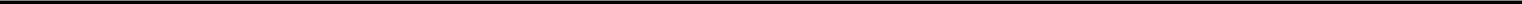 SIGNATURESPursuant to the requirements of the Securities Exchange Act of 1934, the Registrant has duly caused this Report to be signed on its behalf by the undersigned thereunto duly authorized.BASSETT FURNITURE INDUSTRIES, INCORPORATED/s/	ROBERT H. SPILMAN, JR.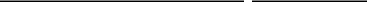 Robert H. Spilman, Jr., Chairman and Chief Executive OfficerSeptember 28, 2017/s/	J. MICHAEL DANIEL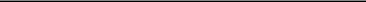 J. Michael Daniel, Senior Vice President and Chief Financial OfficerSeptember 28, 201739 of 39Exhibit 31aCERTIFICATIONSI, Robert H. Spilman, Jr., certify that:I have reviewed this quarterly report on Form 10-Q of Bassett Furniture Industries, Incorporated;Based on my knowledge, this report does not contain any untrue statement of a material fact or omit to state a material fact necessary to make the statements made, in light of the circumstances under which such statements were made, not misleading with respect to the period covered by this report;Based on my knowledge, the financial statements, and other financial information included in this report, fairly present in all material respects the financial condition, results of operations and cash flows of the registrant as of, and for, the periods presented in this report;The registrant’s other certifying officer(s) and I are responsible for establishing and maintaining disclosure controls and procedures (as defined in Exchange Act Rules 13a-15(e) and 15d-15(e)) and internal control over financial reporting (as defined in Exchange Act Rules 13a-15(f) and 15d-15(f)) for the registrant and have:Designed such disclosure controls and procedures, or caused such disclosure controls and procedures to be designed under our supervision, to ensure that material information relating to the registrant, including its consolidated subsidiaries, is made known to us by others within those entities, particularly during the period in which this report is being prepared;Designed such internal control over financial reporting, or caused such internal control over financial reporting to be designed under our supervision, to provide reasonable assurance regarding the reliability of financial reporting and the preparation of financial statements for external purposes in accordance with generally accepted accounting principles;Evaluated the effectiveness of the registrant’s disclosure controls and procedures and presented in this report our conclusions about the effectiveness of the disclosure controls and procedures, as of the end of the period covered by this report based on such evaluation; andDisclosed in this report any change in the registrant’s internal control over financial reporting that occurred during the registrant’s most recent fiscal quarter (the registrant’s fourth quarter in the case of an annual report) that has materially affected, or is reasonably likely to materially affect, the registrant’s internal control over financial reporting; andThe registrant’s other certifying officer(s) and I have disclosed, based on our most recent evaluation of internal control over financial reporting, to the registrant’s auditors and the audit committee of the registrant’s board of directors (or persons performing the equivalent functions):All significant deficiencies and material weaknesses in the design or operation of internal control over financial reporting which are reasonably likely to adversely affect the registrant’s ability to record, process, summarize and report financial information; andAny fraud, whether or not material, that involves management or other employees who have a significant role in the registrant’s internal control over financial reporting.September 28, 2017/s/ ROBERT H. SPILMAN, JR.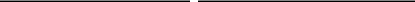 Robert H. Spilman, Jr.Chairman and Chief Executive OfficerExhibit 31bCERTIFICATIONSI, J. Michael Daniel, certify that:I have reviewed this quarterly report on Form 10-Q of Bassett Furniture Industries, Incorporated;Based on my knowledge, this report does not contain any untrue statement of a material fact or omit to state a material fact necessary to make the statements made, in light of the circumstances under which such statements were made, not misleading with respect to the period covered by this report;Based on my knowledge, the financial statements, and other financial information included in this report, fairly present in all material respects the financial condition, results of operations and cash flows of the registrant as of, and for, the periods presented in this report;The registrant’s other certifying officer(s) and I are responsible for establishing and maintaining disclosure controls and procedures (as defined in Exchange Act Rules 13a-15(e) and 15d-15(e)) and internal control over financial reporting (as defined in Exchange Act Rules 13a-15(f) and 15d-15(f)) for the registrant and have:Designed such disclosure controls and procedures, or caused such disclosure controls and procedures to be designed under our supervision, to ensure that material information relating to the registrant, including its consolidated subsidiaries, is made known to us by others within those entities, particularly during the period in which this report is being prepared;Designed such internal control over financial reporting, or caused such internal control over financial reporting to be designed under our supervision, to provide reasonable assurance regarding the reliability of financial reporting and the preparation of financial statements for external purposes in accordance with generally accepted accounting principles;Evaluated the effectiveness of the registrant’s disclosure controls and procedures and presented in this report our conclusions about the effectiveness of the disclosure controls and procedures, as of the end of the period covered by this report based on such evaluation; andDisclosed in this report any change in the registrant’s internal control over financial reporting that occurred during the registrant’s most recent fiscal quarter (the registrant’s fourth quarter in the case of an annual report) that has materially affected, or is reasonably likely to materially affect, the registrant’s internal control over financial reporting; andThe registrant’s other certifying officer(s) and I have disclosed, based on our most recent evaluation of internal control over financial reporting, to the registrant’s auditors and the audit committee of the registrant’s board of directors (or persons performing the equivalent functions):All significant deficiencies and material weaknesses in the design or operation of internal control over financial reporting which are reasonably likely to adversely affect the registrant’s ability to record, process, summarize and report financial information; andAny fraud, whether or not material, that involves management or other employees who have a significant role in the registrant’s internal control over financial reporting.September 28, 2017/s/	J. MICHAEL DANIEL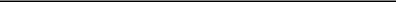 J. Michael DanielSenior Vice President and Chief Financial OfficerExhibit 32aCERTIFICATION PURSUANT TO 18 U.S.C. SECTION 1350,AS ADOPTED PURSUANT TO SECTION 906OF THE SARBANES-OXLEY ACT OF 2002In connection with the Quarterly Report of Bassett Furniture Industries, Incorporated (the “Company”) on Form 10-Q for the period ending August 26, 2017, as filed with the Securities and Exchange Commission on the date hereof (the “Report”), I, Robert H. Spilman, Jr., Chief Executive Officer of the Company, certify, pursuant to 18 U.S.C. ss.1350, as adopted pursuant to ss.906 of the Sarbanes-Oxley Act of 2002, that:The Report fully complies with the requirements of Sections 13(a) or 15(d) of the Securities Exchange Act of 1934; andThe information contained in the report fairly presents, in all material respects, the financial condition and results of operations of the Company. September 28, 2017/s/	ROBERT H. SPILMAN, JR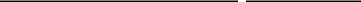 Robert H. Spilman, Jr.Chairman and Chief Executive OfficerA signed original of this written statement required by Section 906 has been provided to Bassett Furniture Industries, Incorporated and will be retained by Bassett Furniture Industries, Incorporated and furnished to the Securities and Exchange Commission or its staff upon request.Exhibit 32bCERTIFICATION PURSUANT TO 18 U.S.C. SECTION 1350,AS ADOPTED PURSUANT TO SECTION 906OF THE SARBANES-OXLEY ACT OF 2002In connection with the Quarterly Report of Bassett Furniture Industries, Incorporated (the “Company”) on Form 10-Q for the period ending August 26, 2017, as filed with the Securities and Exchange Commission on the date hereof (the “Report”), I, J. Michael Daniel, Chief Accounting Officer of the Company, certify, pursuant to 18 U.S.C. ss.1350, as adopted pursuant to ss.906 of the Sarbanes-Oxley Act of 2002, that:The Report fully complies with the requirements of Sections 13(a) or 15(d) of the Securities Exchange Act of 1934; andThe information contained in the report fairly presents, in all material respects, the financial condition and results of operations of the Company. September 28, 2017/s/	J. MICHAEL DANIEL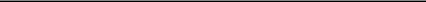 J. Michael DanielSenior Vice President and Chief Financial OfficerA signed original of this written statement required by Section 906 has been provided to Bassett Furniture Industries, Incorporated and will be retained by Bassett Furniture Industries, Incorporated and furnished to the Securities and Exchange Commission or its staff upon request.VirginiaVirginiaVirginiaVirginia54-013527054-013527054-0135270(State or other jurisdiction(State or other jurisdiction(State or other jurisdiction(State or other jurisdiction(State or other jurisdiction(I.R.S. Employer(I.R.S. Employer(I.R.S. Employerof incorporation or organization)of incorporation or organization)of incorporation or organization)of incorporation or organization)of incorporation or organization)Identification No.)Identification No.)Identification No.)3525 Fairystone Park Highway3525 Fairystone Park Highway3525 Fairystone Park HighwayBassett, Virginia 24055(Address of principal executive offices)(Address of principal executive offices)(Address of principal executive offices)(Zip Code)(Zip Code)Large Accelerated FilerAccelerated FilerXNon-accelerated Filer(Do not check if a smaller reporting company)Smaller Reporting CompanyEmerging Growth CompanyCondensed Consolidated Statements of Income and Retained Earnings3Condensed Consolidated Statements of Comprehensive Income4Condensed Consolidated Balance Sheets5Condensed Consolidated Statements of Cash Flows6Notes to Condensed Consolidated Financial Statements72.Management's Discussion and Analysis of Financial Condition and Results of Operations233.Quantitative and Qualitative Disclosures About Market Risk354.Controls and Procedures35PART II - OTHER INFORMATION1.Legal Proceedings372.Unregistered Sales of Equity Securities, Use of Proceeds and Issuer Purchases of Equity Securities373.Defaults Upon Senior Securities376.Exhibits382 of 39Quarter EndedQuarter EndedQuarter EndedQuarter EndedQuarter EndedNine Months EndedNine Months EndedNine Months EndedNine Months EndedNine Months EndedAugust 26,August 26,August 27,August 27,August 26,August 26,August 27,August 27,2017201620172016Sales revenue:Furniture and accessories$$100,152100,152$$91,46591,465$294,144294,144$$276,857276,857Logistics14,10913,24740,13440,13441,39541,395Total sales revenue114,261104,712334,278334,278318,252318,252Cost of furniture and accessories sold45,32045,32040,09140,091132,199132,199124,496124,496Selling, general and administrative expenses excluding new store pre-openingcosts61,37361,37356,80056,800180,972180,972173,845173,845New store pre-opening costs3082811,5831,583727727Income from operations7,2607,54019,52419,52419,18419,184Gain on sale of investment---3,2673,267--Impairment of investment in real estate---(1,084)(1,084)--Other loss, net(583)(583)(647)(647)(1,994)(1,994)(1,904)(1,904)Income before income taxes6,6776,89319,71319,71317,28017,280Income tax expense2,0982,0982,7282,7286,4316,4316,4966,496Net income$$4,5794,579$$4,1654,165$13,28213,282$$10,78410,784Retained earnings-beginning of period135,947135,947125,563125,563129,388129,388120,904120,904Cash dividends(1,181)(1,181)(1,093)(1,093)(3,325)(3,325)(3,053)(3,053)Retained earnings-end of period$$139,345139,345$$128,635128,635$139,345139,345$$128,635128,635Basic earnings per share$$0.430.43$$0.390.39$1.251.25$$1.001.00Diluted earnings per share$$0.430.43$$0.380.38$1.241.24$$0.990.99Dividends per share$$0.110.11$$0.100.10$0.310.31$$0.280.28Quarter EndedQuarter EndedQuarter EndedQuarter EndedQuarter EndedNine Months EndedNine Months EndedNine Months EndedNine Months EndedNine Months EndedAugust 26,August 26,August 27,August 27,August 26,August 26,August 27,August 27,2017201620172016Net income$$4,5794,579$$4,1654,165$13,28213,282$$10,78410,784Other comprehensive income:Recognize prior service cost associated with Long Term Cash Awards(LTCA)---(932)(932)--Amortization associated with LTCA2424-4949--Income taxes related to LTCA(9)(9)-341341--Amortization associated with supplemental executive retirement definedbenefit plan (SERP)949492281281275275Income taxes related to SERP(36)(36)(35)(35)(107)(107)(105)(105)Other comprehensive income, net of tax7357(368)(368)170170Total comprehensive income$$4,6524,652$$4,2224,222$12,91412,914$$10,95410,954(In thousands)(In thousands)(Unaudited)(Unaudited)August 26,August 26,November 26,November 26,20172016AssetsAssetsAssetsCurrent assetsCurrent assetsCurrent assetsCash and cash equivalentsCash and cash equivalentsCash and cash equivalents$$36,49736,497$$35,14435,144Short-term investmentsShort-term investmentsShort-term investments23,12523,12523,12523,125Accounts receivable, netAccounts receivable, netAccounts receivable, net19,51419,51418,35818,358InventoriesInventoriesInventories57,74857,74853,21553,215Other current assetsOther current assetsOther current assets8,80810,727Total current assetsTotal current assetsTotal current assets145,692140,569140,569Property and equipment, netProperty and equipment, netProperty and equipment, net101,988104,655104,655Deferred income taxesDeferred income taxesDeferred income taxes8,2358,0718,071Goodwill and other intangible assetsGoodwill and other intangible assetsGoodwill and other intangible assets17,43117,43117,36017,360OtherOtherOther6,4107,612Total long-term assetsTotal long-term assetsTotal long-term assets32,07632,07633,04333,043Total assetsTotal assetsTotal assetsTotal assets$$279,756$$278,267278,267Liabilities and Stockholders’ EquityLiabilities and Stockholders’ EquityLiabilities and Stockholders’ EquityCurrent liabilitiesCurrent liabilitiesCurrent liabilitiesAccounts payableAccounts payableAccounts payable$$19,04719,047$$21,28121,281Accrued compensation and benefitsAccrued compensation and benefitsAccrued compensation and benefits13,58413,58413,60213,602Customer depositsCustomer depositsCustomer deposits20,75720,75725,18125,181Dividends payableDividends payableDividends payable-3,2183,218Current portion of long-term debtCurrent portion of long-term debtCurrent portion of long-term debt3,3733,2903,290Other accrued liabilitiesOther accrued liabilitiesOther accrued liabilities13,55413,55410,44110,441Total current liabilitiesTotal current liabilitiesTotal current liabilities70,31570,31577,01377,013Long-term liabilitiesLong-term liabilitiesLong-term liabilitiesPost employment benefit obligationsPost employment benefit obligationsPost employment benefit obligations13,77613,77612,76012,760Notes payableNotes payableNotes payable5273,8213,821Other long-term liabilitiesOther long-term liabilitiesOther long-term liabilities4,4123,968Total long-term liabilitiesTotal long-term liabilitiesTotal long-term liabilities18,71518,71520,54920,549Stockholders’ equityStockholders’ equityStockholders’ equityCommon stockCommon stockCommon stock53,67753,67753,61553,615Retained earningsRetained earningsRetained earnings139,345129,388129,388Additional paid-in capitalAdditional paid-in capitalAdditional paid-in capital626255255Accumulated other comprehensive lossAccumulated other comprehensive lossAccumulated other comprehensive loss(2,922)(2,922)(2,553)(2,553)Total stockholders' equityTotal stockholders' equityTotal stockholders' equity190,726180,705Total liabilities and stockholders’ equityTotal liabilities and stockholders’ equityTotal liabilities and stockholders’ equityTotal liabilities and stockholders’ equity$$279,756$$278,267278,267Nine Months EndedNine Months EndedNine Months EndedNine Months EndedNine Months EndedNine Months EndedAugust 26,August 26,August 27,20172016Operating activities:Net income$13,282$$10,78410,784Adjustments to reconcile net income to net cash provided by (used in) operating activities:Depreciation and amortization10,0608,8668,866Provision for asset impairment charge1,084--Gain on sale of property and equipment(1,278)(1,278)(165)(165)Gain on sale of investment(3,267)(3,267)--Tenant improvement allowance received from lessors1,165590590Deferred income taxes1954,3604,360Other, net516421421Changes in operating assets and liabilities:Accounts receivable(1,018)(1,018)2,3342,334Inventories(4,190)(4,190)6,4836,483Other current assets1,919(4,721)(4,721)Customer deposits(4,424)(4,424)(3,867)(3,867)Accounts payable and accrued liabilities654(6,120)(6,120)Net cash provided by operating activities14,69818,965Investing activities:Purchases of property and equipment(10,817)(10,817)(18,955)(18,955)Proceeds from sales of property and equipment4,474632632Proceeds from sale of investment3,592--Acquisition of retail licensee store(655)(655)--Other223-Net cash used in investing activities(3,183)(3,183)(18,323)(18,323)Financing activities:Cash dividends(6,544)(6,544)(5,238)(5,238)Proceeds from the exercise of stock options310114114Other issuance of common stock83182182Repurchases of common stock(83)(83)(3,989)(3,989)Taxes paid related to net share settlement of equity awards(641)(641)(77)(77)Repayments of notes payable(3,287)(3,287)(7,235)(7,235)Proceeds from equipment loans-7,384Net cash used in financing activities(10,162)(10,162)(8,859)(8,859)Change in cash and cash equivalents1,353(8,217)(8,217)Cash and cash equivalents - beginning of period35,14436,268Cash and cash equivalents - end of periodCash and cash equivalents - end of period$36,497$$28,05128,051The purchase price was allocated as follows:The purchase price was allocated as follows:Inventory$343Goodwill312Purchase pricePurchase price$6555. Accounts Receivable5. Accounts ReceivableAccounts receivable consists of the following:Accounts receivable consists of the following:August 26,August 26,August 26,November 26,November 26,November 26,November 26,20172017201620162016Gross accounts receivable$$20,13020,13020,130$19,15719,15719,15719,157Allowance for doubtful accounts(616)(616)(616)(799)(799)(799)(799)Accounts receivable, net$19,51419,514$18,35818,35818,35818,358Activity in the allowance for doubtful accounts for the nine months ended August 26, 2017 was as follows:Activity in the allowance for doubtful accounts for the nine months ended August 26, 2017 was as follows:Activity in the allowance for doubtful accounts for the nine months ended August 26, 2017 was as follows:Activity in the allowance for doubtful accounts for the nine months ended August 26, 2017 was as follows:Balance at November 26, 2016$$799799Reductions to allowance(183)(183)(183)Balance at August 26, 2017$$616616Inventories were comprised of the following:Inventories were comprised of the following:August 26,August 26,November 26,November 26,20172016Wholesale finished goods$27,693$24,39224,392Work in process395369369Raw materials and supplies11,96111,34311,343Retail merchandise27,00226,26526,265Total inventories on first-in, first-out method67,05162,36962,369LIFO adjustment(8,005)(8,005)(7,804)(7,804)Reserve for excess and obsolete inventory(1,298)(1,298)(1,350)(1,350)$57,748$53,21553,215Activity in the reserves for excess quantities and obsolete inventory by segment are as follows:Activity in the reserves for excess quantities and obsolete inventory by segment are as follows:Activity in the reserves for excess quantities and obsolete inventory by segment are as follows:Activity in the reserves for excess quantities and obsolete inventory by segment are as follows:Activity in the reserves for excess quantities and obsolete inventory by segment are as follows:WholesaleWholesaleSegmentSegmentRetail SegmentRetail SegmentTotalTotalBalance at November 26, 2016$1,061$289289$1,3501,350Additions charged to expense8168163623621,1781,178Write-offs(854)(854)(376)(376)(1,230)(1,230)Balance at August 26, 2017Balance at August 26, 2017$1,023$275275$1,2981,2987. Goodwill and Other Intangible Assets7. Goodwill and Other Intangible AssetsGoodwill and other intangible assets consisted of the following:Goodwill and other intangible assets consisted of the following:August 26, 2017August 26, 2017GrossGrossCarryingCarryingAccumulatedAccumulatedIntangibleIntangibleAmountAmountAmortizationAmortizationAssets, NetAssets, NetIntangibles subject to amortizationCustomer relationships$3,038$(523)(523)$2,5152,515Technology - customized applications834834(308)(308)526526Total intangible assets subject to amortization3,872(831)(831)3,0413,041Intangibles not subject to amortization:Trade names2,490--2,4902,490Goodwill11,900--11,90011,900Total goodwill and other intangible assets$18,26218,262$(831)(831)$17,43117,431November 26, 2016November 26, 2016GrossGrossCarryingCarryingAccumulatedAccumulatedIntangibleIntangibleAmountAmountAmortizationAmortizationAssets, NetAssets, NetIntangibles subject to amortizationCustomer relationships$3,038$(371)(371)$2,6672,667Technology - customized applications834834(219)(219)615615Total intangible assets subject to amortization3,872(590)(590)3,2823,282Intangibles not subject to amortization:Trade names2,490--2,4902,490Goodwill11,588--11,58811,588Total goodwill and other intangible assets$17,95017,950$(590)(590)$17,36017,36010 of 39WholesaleRetailRetailLogisticsLogisticsTotalTotalBalance as of November 26, 2016$4,839$$1,820$4,9294,929$$11,58811,588Goodwill arising from store acquisition (Note 3)206106106--312312Balance as of August 26, 2017Balance as of August 26, 2017$5,045$$1,926$4,9294,929$$11,90011,900Quarter EndedQuarter EndedQuarter EndedQuarter EndedQuarter EndedNine Months EndedNine Months EndedNine Months EndedNine Months EndedNine Months EndedNine Months EndedNine Months EndedNine Months EndedAugust 26,August 26,August 27,August 26,August 26,August 26,August 26,August 26,August 27,August 27,August 27,2017201620172017201620162016Intangible asset amortization expense$$$80$$80$$241241241$$2412412412418. Notes Payable and Bank Credit Facility8. Notes Payable and Bank Credit FacilityOur notes payable consist of the following:Our notes payable consist of the following:August 26, 2017August 26, 2017August 26, 2017August 26, 2017PrincipalPrincipalUnamortizedUnamortizedUnamortizedUnamortizedNet CarryingNet CarryingNet CarryingNet CarryingNet CarryingBalanceBalanceDiscountAmountAmountAmountAmountAmountAmountAmountAmountZenith acquisition note payable$$3,0003,000$$(32)(32)(32)$$2,9682,968Real estate notes payable932---932932Total notes payable3,932(32)(32)(32)3,9003,900Less current portion(3,405)(3,405)323232(3,373)(3,373)Total long-term notes payable$527$---$$527527November 26, 2016November 26, 2016November 26, 2016November 26, 2016PrincipalPrincipalUnamortizedUnamortizedUnamortizedUnamortizedNet CarryingNet CarryingNet CarryingNet CarryingNet CarryingBalanceBalanceDiscountAmountAmountAmountAmountAmountAmountAmountAmountZenith acquisition note payable$$6,0006,000$$(108)(108)(108)$$5,8925,892Real estate notes payable1,219---1,2191,219Total notes payable7,219(108)(108)(108)7,1117,111Less current portion(3,385)(3,385)959595(3,290)(3,290)Total long-term notes payable$3,834$(13)(13)(13)$$3,8213,82111 of 3911 of 3911 of 39The future maturities of our notes payable are as follows:The future maturities of our notes payable are as follows:Remainder of fiscal 2017$99Fiscal 20183,412Fiscal 2019421Fiscal 2020-Fiscal 2021-Fiscal 2022-Thereafter-$3,932August 26,November 26,November 26,20172016Accrued compensation and benefits$776$776776Post employment benefit obligations12,07911,087Total pension liability$12,855$11,863Components of net periodic pension costs are as follows:Components of net periodic pension costs are as follows:Quarter EndedQuarter EndedQuarter EndedQuarter EndedNine Months EndedNine Months EndedNine Months EndedNine Months EndedAugust 26,August 27,August 26,August 27,2017201620172016Service cost$49$3636$$136$109109Interest cost114106106336317317Amortization of prior service costs24--49-Amortization of transition obligation1111113232Amortization of loss8381249243Net periodic pension cost$281$234$802$701August 26,November 26,November 26,20172016Accrued compensation and benefits$296$296296Post employment benefit obligations1,6971,673Total deferred compensation liability$1,993$1,969Quarter EndedQuarter EndedQuarter EndedQuarter EndedNine Months EndedNine Months EndedNine Months EndedAugust 26,August 27,August 26,August 27,2017201620172016Deferred compensation expense$$68$5757$$203$17114 of 3914 of 39DistributionDistributionTransportationTransportationTransportationRetail StoresRetail StoresCentersCentersEquipmentEquipmentTotalTotalRemainder of fiscal 2017$5,375$1,236$902902$$7,5137,513Fiscal 201822,0293,9612,7512,75128,74128,741Fiscal 201921,2662,5662,1202,12025,95225,952Fiscal 202019,9471,7941,8761,87623,61723,617Fiscal 202117,2131,5461,1691,16919,92819,928Fiscal 202214,7581,52096396317,24117,241Thereafter45,1281,77625447,158Total future minimum lease payments$145,716$14,39914,399$10,03510,035$$170,150170,15012. Earnings Per Share12. Earnings Per Share12. Earnings Per Share12. Earnings Per Share12. Earnings Per ShareThe following reconciles basic and diluted earnings per share:The following reconciles basic and diluted earnings per share:The following reconciles basic and diluted earnings per share:The following reconciles basic and diluted earnings per share:The following reconciles basic and diluted earnings per share:Weighted AverageNet IncomeNet IncomeNet IncomeSharesPer SharePer ShareFor the quarter ended August 26, 2017:For the quarter ended August 26, 2017:For the quarter ended August 26, 2017:For the quarter ended August 26, 2017:Basic earnings per shareBasic earnings per shareBasic earnings per shareBasic earnings per share$4,57910,661,433$0.430.43Add effect of dilutive securities:Add effect of dilutive securities:Add effect of dilutive securities:Add effect of dilutive securities:Options and restricted sharesOptions and restricted sharesOptions and restricted sharesOptions and restricted shares-69,772-Diluted earnings per shareDiluted earnings per shareDiluted earnings per shareDiluted earnings per shareDiluted earnings per share$4,57910,731,205$0.430.43For the quarter ended August 27, 2016:For the quarter ended August 27, 2016:For the quarter ended August 27, 2016:For the quarter ended August 27, 2016:Basic earnings per shareBasic earnings per shareBasic earnings per shareBasic earnings per share$4,16510,739,006$0.390.39Add effect of dilutive securities:Add effect of dilutive securities:Add effect of dilutive securities:Add effect of dilutive securities:Options and restricted sharesOptions and restricted sharesOptions and restricted sharesOptions and restricted shares-139,661(0.01)(0.01)Diluted earnings per shareDiluted earnings per shareDiluted earnings per shareDiluted earnings per share$4,16510,878,667$0.38For the nine months ended August 26, 2017:For the nine months ended August 26, 2017:For the nine months ended August 26, 2017:For the nine months ended August 26, 2017:Basic earnings per shareBasic earnings per shareBasic earnings per shareBasic earnings per share$13,28210,641,035$1.251.25Add effect of dilutive securities:Add effect of dilutive securities:Add effect of dilutive securities:Add effect of dilutive securities:Options and restricted sharesOptions and restricted sharesOptions and restricted sharesOptions and restricted shares-81,558(0.01)(0.01)Diluted earnings per shareDiluted earnings per shareDiluted earnings per shareDiluted earnings per shareDiluted earnings per share$13,28210,722,593$1.241.24For the nine months ended Ausust 27, 2016:For the nine months ended Ausust 27, 2016:For the nine months ended Ausust 27, 2016:For the nine months ended Ausust 27, 2016:Basic earnings per shareBasic earnings per shareBasic earnings per shareBasic earnings per share$10,78410,762,106$1.001.00Add effect of dilutive securities:Add effect of dilutive securities:Add effect of dilutive securities:Add effect of dilutive securities:Options and restricted sharesOptions and restricted sharesOptions and restricted sharesOptions and restricted shares-139,834(0.01)(0.01)Diluted earnings per shareDiluted earnings per shareDiluted earnings per shareDiluted earnings per share$10,78410,901,940$0.99Quarter EndedQuarter EndedQuarter EndedQuarter EndedNine Months EndedNine Months EndedNine Months EndedAugust 26,August 27,August 26,August 27,20172017201620172016Unvested shares-2,0006,5387,81417 of 3917 of 39The following table presents our segment information:The following table presents our segment information:Quarter EndedQuarter EndedQuarter EndedQuarter EndedNine Months EndedNine Months EndedNine Months EndedNine Months EndedAugust 26,August 27,August 26,August 27,2017201620172016Sales RevenueWholesale$$61,757$58,30358,303$186,025$177,785177,785Retail - Company-owned stores67,40261,21661,216196,139184,754184,754Logistical services24,92522,99122,99171,88571,48071,480Inter-company eliminations:Furniture and accessories(29,007)(28,054)(28,054)(88,020)(85,682)(85,682)Logistical services(10,816)(9,744)(9,744)(31,751)(30,085)(30,085)ConsolidatedConsolidated$$114,261$104,712104,712$334,278$318,252318,252Income from OperationsWholesale$$4,466$5,6485,648$15,142$14,38014,380Retail - Company-owned stores1,3537687681,3771,4651,465Logistical services1,1646746741,7362,0792,079Inter-company elimination2774501,2691,260Consolidated$$7,260$7,5407,540$19,524$19,18419,184Depreciation and AmortizationWholesale$$668$538538$1,976$1,4531,453Retail - Company-owned stores1,5301,4551,4554,4984,5154,515Logistical services1,1561,2623,5862,898Consolidated$$3,354$3,2553,255$10,060$8,8668,866Capital ExpendituresWholesale$$304$2,8082,808$4,149$5,7995,799Retail - Company-owned stores1,1551,0801,0806,0694,0604,060Logistical services1869515999,096Consolidated$$1,645$4,8394,839$10,817$18,95518,955As ofAs ofAs ofAs ofIdentifiable AssetsAugust 26, 2017August 26, 2017November 26, 2016November 26, 2016Wholesale$$138,323138,323$$139,477139,477Retail - Company-owned stores90,51790,51788,85588,855Logistical services50,91650,91649,935Consolidated$$279,756279,756$$278,267278,26719 of 3919 of 39SizePlannedLocationTypeSq. Ft.OpeningNew Stores:Pittsburgh, PACorporate12,600Q4 2017Wichita, KSCorporate10,000Q4 2017Chandler, AZCorporate8,800Q1 2018El Paso, TXCorporate8,400Q1 2018Oklahoma City, OKCorporate9,700Q1 2018Summerlin, NVCorporate15,500Q1 2018La Jolla, CALicensed10,000Q3 2018Daly City, CALicensed9,000Q3 2018Frisco, TXCorporate15,000Q4 2018Coral Gables, FLCorporate10,000Q4 2018Quarter EndedQuarter EndedQuarter EndedQuarter EndedNine Months EndedNine Months EndedNine Months EndedNine Months EndedAugust 26, 2017August 26, 2017August 26, 2017August 27, 2016August 27, 2016August 26, 2017August 26, 2017August 26, 2017August 27, 2016August 27, 2016Sales revenue:Furniture and accessories$$100,15287.7%87.7%$91,46587.3%87.3%$294,14488.0%88.0%$276,85787.0%87.0%Logistics revenue14,10912.3%12.3%13,24712.7%12.7%40,13412.0%12.0%41,39513.0%13.0%Total sales revenue114,261100.0%100.0%104,712100.0%100.0%334,278100.0%100.0%318,252100.0%100.0%Cost of furniture and accessories sold45,32039.7%39.7%40,09138.3%38.3%132,19939.5%39.5%124,49639.1%39.1%SG&A expenses61,37353.7%53.7%56,80054.2%54.2%180,97254.1%54.1%173,84554.6%54.6%New store pre-opening costs3080.3%0.3%2810.3%0.3%1,5830.4%0.4%7270.2%0.2%Income from operations$$7,2606.4%6.4%$7,5407.2%7.2%$19,5245.9%5.9%$19,1846.0%6.0%Quarter Ended August 26, 2017Quarter Ended August 26, 2017Quarter Ended August 26, 2017Quarter Ended August 26, 2017Quarter Ended August 26, 2017WholesaleRetailLogisticsEliminationsEliminationsConsolidatedConsolidatedSales revenue:Furniture & accessories$$61,757$67,402$-$(29,007)(1)$100,152100,152Logistics--24,925(10,816)(2)14,109Total sales revenue61,75767,40224,925(39,823)114,261114,261Cost of furniture and accessories sold41,01633,097-(28,793)(3)45,32045,320SG&A expense16,27532,64423,761(11,307)(4)61,37361,373New store pre-opening costs-308--308Income from operationsIncome from operations$$4,466$1,353$1,164$277$7,2607,260Quarter Ended August 27, 2016Quarter Ended August 27, 2016Quarter Ended August 27, 2016Quarter Ended August 27, 2016Quarter Ended August 27, 2016WholesaleRetailLogisticsEliminationsEliminationsConsolidatedConsolidatedSales revenue:Furniture & accessories$$58,303$61,216$-$(28,054)(1)$91,46591,465Logistics--22,991(9,744)(2)13,247Total sales revenue58,30361,21622,991(37,798)104,712104,712Cost of furniture and accessories sold37,63730,478-(28,024)(3)40,09140,091SG&A expense15,01829,68922,317(10,224)(4)56,80056,800New store pre-opening costs-281--281Income from operationsIncome from operations$$5,648$768$674$450$7,5407,54026 of 3926 of 39Nine Months Ended August 26, 2017Nine Months Ended August 26, 2017Nine Months Ended August 26, 2017Nine Months Ended August 26, 2017Nine Months Ended August 26, 2017WholesaleRetailLogisticsEliminationsConsolidatedSales revenue:Furniture & accessories$186,025$196,139$-$(88,020)(1)$294,144294,144Logistics--71,885(31,751)(2)40,134Total sales revenue186,025196,13971,885(119,771)334,278334,278Cost of furniture and accessories sold122,40897,628-(87,837)(3)132,199132,199SG&A expense48,47595,55170,149(33,203)(4)180,972180,972New store pre-opening costs-1,583--1,583Income from operationsIncome from operations$15,142$1,377$1,736$1,269$19,52419,524Nine Months Ended August 27, 2016Nine Months Ended August 27, 2016Nine Months Ended August 27, 2016Nine Months Ended August 27, 2016Nine Months Ended August 27, 2016WholesaleRetailLogisticsEliminationsConsolidatedSales revenue:Furniture & accessories$177,785$184,754$-$(85,682)(1)$276,857276,857Logistics--71,480(30,085)(2)41,395Total sales revenue177,785184,75471,480(115,767)318,252318,252Cost of furniture and accessories sold116,57193,434-(85,509)(3)124,496124,496SG&A expense46,83489,12869,401(31,518)(4)173,845173,845New store pre-opening costs-727--727Income from operationsIncome from operations$14,380$1,465$2,079$1,260$19,18419,184Quarter EndedQuarter EndedQuarter EndedNine Months EndedNine Months EndedNine Months EndedNine Months EndedAugust 26,August 27,August 26,August 27,2017201620172016Intercompany logistical services$(10,816)$(9,744)$(31,751)$(30,085)(30,085)Intercompany rents(491)(480)(1,452)(1,433)(1,433)Total SG&A expense eliminationTotal SG&A expense elimination$(11,307)$(10,224)$(33,203)$(31,518)(31,518)27 of 3927 of 39Quarter EndedQuarter EndedQuarter EndedNine Months EndedNine Months EndedNine Months EndedNine Months EndedNine Months EndedAugust 26, 2017August 27, 2016August 26, 2017August 27, 2016Net sales$61,757100.0%100.0%$58,303100.0%100.0%$186,025100.0%100.0%$177,785100.0%100.0%Gross profit20,74133.6%33.6%20,66635.4%35.4%63,61734.2%34.2%61,21434.4%34.4%SG&A expenses16,27526.4%26.4%15,01825.8%25.8%48,47526.1%26.1%46,83426.3%26.3%Income from operations$4,4667.2%7.2%$5,6489.7%9.7%$15,1428.1%8.1%$14,3808.1%8.1%Wholesale shipments by type:Wholesale shipments by type:Quarter EndedQuarter EndedQuarter EndedQuarter EndedNine Months EndedNine Months EndedNine Months EndedNine Months EndedAugust 26, 2017August 26, 2017August 26, 2017August 27, 2016August 27, 2016August 26, 2017August 26, 2017August 26, 2017August 27, 2016August 27, 2016Wood$$22,63936.7%36.7%$21,50336.9%36.9%$65,30535.1%35.1%$65,94537.1%37.1%Upholstery38,22361.9%61.9%36,30062.3%62.3%118,12663.5%63.5%109,86861.8%61.8%Other8951.4%1.4%5000.9%0.9%2,5941.4%1.4%1,9721.1%1.1%TotalTotal$$61,757100.0%100.0%$58,303100.0%100.0%$186,025100.0%100.0%$177,785100.0%100.0%28 of 39Quarter EndedQuarter EndedQuarter EndedQuarter EndedNine Months EndedNine Months EndedNine Months EndedNine Months EndedAugust 26, 2017August 26, 2017August 26, 2017August 27, 2016August 27, 2016August 26, 2017August 26, 2017August 26, 2017August 27, 2016August 27, 2016Net sales$$67,402100.0%100.0%$61,216100.0%100.0%$196,139100.0%100.0%$184,754100.0%100.0%Gross profit34,30550.9%50.9%30,73850.2%50.2%98,51150.2%50.2%91,32049.4%49.4%SG&A expenses32,64448.4%48.4%29,68948.5%48.5%95,55148.7%48.7%89,12848.2%48.2%New store pre-opening costs3080.5%0.5%2810.5%0.5%1,5830.8%0.8%7270.4%0.4%Income from operations$$1,3532.0%2.0%$7681.3%1.3%$1,3770.7%0.7%$1,4650.8%0.8%Quarter EndedQuarter EndedQuarter EndedQuarter EndedNine Months EndedNine Months EndedNine Months EndedNine Months EndedAugust 26, 2017August 26, 2017August 26, 2017August 27, 2016August 27, 2016August 26, 2017August 26, 2017August 26, 2017August 27, 2016August 27, 2016Net sales$60,137100.0%100.0%$59,071100.0%100.0%$180,584100.0%100.0%$175,005100.0%100.0%Gross profit30,83651.3%51.3%29,72950.3%50.3%91,00650.4%50.4%87,32749.9%49.9%SG&A expenses29,62249.3%49.3%28,25947.8%47.8%87,35548.4%48.4%83,64347.8%47.8%Income from operationsIncome from operations$1,2142.0%2.0%$1,4702.5%2.5%$3,6512.0%2.0%$3,6842.1%2.1%Quarter EndedQuarter EndedQuarter EndedQuarter EndedNine Months EndedNine Months EndedNine Months EndedNine Months EndedAugust 26, 2017August 26, 2017August 26, 2017August 27, 2016August 27, 2016August 26, 2017August 26, 2017August 26, 2017August 27, 2016August 27, 2016Net sales$$7,265100.0%100.0%$2,145100.0%100.0%$15,555100.0%100.0%$9,749100.0%100.0%Gross profit3,46947.7%47.7%1,00947.0%47.0%7,50548.2%48.2%3,99341.0%41.0%SG&A expenses3,02241.6%41.6%1,43066.7%66.7%8,19652.7%52.7%5,48556.3%56.3%New store pre-opening costs3084.2%4.2%28113.1%13.1%1,58310.2%10.2%7277.5%7.5%Income (loss) from operations$$1391.9%1.9%$(702)-32.7%-32.7%$(2,274)-14.6%-14.6%$(2,219)-22.8%-22.8%29 of 39Quarter EndedQuarter EndedQuarter EndedQuarter EndedNine Months EndedNine Months EndedNine Months EndedNine Months EndedNine Months EndedAugust 26, 2017August 26, 2017August 26, 2017August 27, 2016August 27, 2016August 26, 2017August 26, 2017August 26, 2017August 27, 2016August 27, 2016Logistical services revenue$24,925100.0%100.0%$22,991100.0%100.0%$71,885100.0%100.0%$$71,480100.0%100.0%Operating expenses23,76195.3%95.3%22,31797.1%97.1%70,14997.6%97.6%69,40197.1%97.1%Income from operationsIncome from operations$1,1644.7%4.7%$6742.9%2.9%$1,7362.4%2.4%$$2,0792.9%2.9%Investment in real estateInvestment in real estateNumber ofAggregateAggregateNet BookNet BookLocationsSquare FootageSquare FootageValueValueReal estate occupied by Company-owned and operated stores,Real estate occupied by Company-owned and operated stores,included in property and equipment, net (1)included in property and equipment, net (1)10250,070250,070$22,98322,983Investment real estate leased to others, included in otherInvestment real estate leased to others, included in other241,02141,0211,7841,784assetsassets241,02141,0211,7841,784Total Company investment in retail real estate12291,091$24,76724,767Total Number of SharesApproximate Dollar ValueApproximate Dollar ValueTotalTotalPurchased as Part ofof Shares that May Yet Beof Shares that May Yet BeSharesSharesAverageAveragePublicly Announced PlansPurchased Under the PlansPurchased Under the PlansPurchasedPurchasedPrice PaidPrice Paidor Programs (1)or Programs (1)or Programs (1)May 28 - July 1, 2017--$$---$$11,45311,453July 2 - July 29, 20174,410(2)4,410(2)$$37.9037.90-$$11,45311,453July 30 - August 26, 2017--$$---$$11,45311,453.